Содержание  № 3 от 09.02.2018 года:Постановление Канского  районного Совета депутатов от 05.02.2018 № 8;Постановление Администрации Канского района от 26.01.2018 № 27 -пг;Постановление Администрации Канского района от 26.01.2018 № 29 -пг;Постановление Администрации Канского района от 26.01.2018 № 30 -пг;Постановление Администрации Канского района от 26.01.2018 № 32 -пг;Постановление Администрации Канского района от 26.01.2018 № 33 -пг;Постановление Администрации Канского района от 26.01.2018 № 33 -пг;Постановление Администрации Канского района от 06.02.2018 № 45 -пг;Распоряжение Главы Канского района от 30.01.2018 № 3- рГ ;Объявление о созыве сессии;Информационное сообщение;Извещение о  проведении собрания  о согласовании  местоположения границ земельного   участка;Извещение о  проведении собрания  о согласовании  местоположения границ земельного   участка.КАНСКИЙ РАЙОННЫЙ СОВЕТ ДЕПУТАТОВ КРАСНОЯРСКОГО КРАЯПОСТАНОВЛЕНИЕ05.02.2018					       г. Канск						          № 8Об утверждении Положения о проведении аттестации лиц, замещающих должности муниципальной службы в аппарате Канского районного Совета депутатов В соответствии со статьей 18 Федерального закона от 02.03.2007 N 25-ФЗ "О муниципальной службе в Российской Федерации", статьей 6 Закона Красноярского края от 24.04.2008 № 5-1565 "Об особенностях правового регулирования муниципальной службы в Красноярском крае", руководствуясь статьей 22 Устава Канского района, ПОСТАНОВЛЯЮ:1. Утвердить Положение о проведении аттестации лиц, замещающих должности муниципальной службы в аппарате Канского районного Совета депутатов, согласно приложению к настоящему Постановлению.2. Контроль за исполнением настоящего Постановления оставляю за собой.3. Признать утратившим силу постановление Главы Канского района от 28.06.2013 № 22-пгр.4. Постановление вступает в силу со дня подписания и подлежит опубликованию в официальном печатном издании «Вести Канского района» и размещению на официальном сайте муниципального образования Канский район в информационно - телекоммуникационной сети «Интернет».Председатель Канского районного Совета депутатовВ.Н. КостюковПриложение №1к постановлению Канского районного Совета депутатов от 05.02.2018 № 8ПОЛОЖЕНИЕО ПРОВЕДЕНИИ АТТЕСТАЦИИ ЛИЦ, ЗАМЕЩАЮЩИХ ДОЛЖНОСТИ МУНИЦИПАЛЬНОЙ СЛУЖБЫ В АППАРАТЕ КАНСКОГО РАЙОННОГО СОВЕТА ДЕПУТАТОВ1. ОБЩИЕ ПОЛОЖЕНИЯ1.1. Настоящим Положением определяется порядок проведения аттестации лиц, замещающих должности муниципальной службы в аппарате Канского районного Совета депутатов (далее - муниципальные служащие).1.2. Аттестация муниципального служащего проводится в целях определения соответствия муниципального служащего замещаемой должности муниципальной службы на основе оценки исполнения им должностных обязанностей, его профессиональной служебной деятельности за аттестационный период и уровня знаний законодательства применительно к профессиональной деятельности муниципального служащего.1.3. Аттестации не подлежат муниципальные служащие:замещающие должности муниципальной службы менее одного года;достигшие возраста 60 лет;беременные женщины;находящиеся в отпуске по беременности и родам или в отпуске по уходу за ребенком до достижения им возраста трех лет. Аттестация указанных муниципальных служащих возможна не ранее чем через один год после выхода из отпуска;замещающие должности муниципальной службы на основании срочного трудового договора (контракта).1.4. Аттестация муниципального служащего проводится один раз в три года.2. ОРГАНИЗАЦИЯ ПРОВЕДЕНИЯ АТТЕСТАЦИИ2.1. Проведение аттестации осуществляется на основании распоряжения Председателя Канского районного Совета депутатов, содержащего положения:а) о формировании аттестационной комиссии, ее составе и порядке работы;б) об утверждении графика проведения аттестации, включающего в себя список муниципальных служащих, подлежащих аттестации, с указанием замещаемых должностей, даты, времени и места проведения аттестации, даты представления в аттестационную комиссию необходимых документов;в) о подготовке документов, необходимых для работы аттестационной комиссии;г) о подготовке перечня вопросов для тестирования и устного собеседования.2.2. Аттестация осуществляется аттестационной комиссией, в состав которой включаются: Председатель Канского районного Совета депутатов и (или) его заместитель; представитель постоянной комиссии Канского районного Совета депутатов; представители научных и образовательных учреждений, других организаций; в качестве независимых экспертов - специалисты по вопросам, связанным с муниципальной службой.Председатель Канского районного Совета депутатов  может приглашать для работы в аттестационной комиссии депутатов Канского районного Совета депутатов, государственных гражданских служащих, муниципальных служащих других органов местного самоуправления Канского района.Состав аттестационной комиссии формируется таким образом, чтобы была исключена возможность возникновения конфликтов интересов, которые могли бы повлиять на принимаемые аттестационной комиссией решения.Состав аттестационной комиссии для проведения аттестации муниципальных служащих, замещающих должности муниципальной службы, исполнение должностных обязанностей по которым связано с использованием сведений, составляющих государственную тайну, формируется с учетом положений законодательства Российской Федерации о государственной тайне.В зависимости от специфики должностных обязанностей муниципальных служащих может быть создано несколько аттестационных комиссий.Количество членов аттестационной комиссии не может быть менее трех человек.2.3. Аттестационная комиссия состоит из председателя, заместителя председателя, секретаря и членов комиссии. Все члены аттестационной комиссии при принятии решений обладают равными правами.В случае временного отсутствия (болезни, отпуска, командировки и других причин) председателя аттестационной комиссии полномочия председателя аттестационной комиссии осуществляет заместитель председателя аттестационной комиссии.В случае временного отсутствия (болезни, отпуска, командировки и других причин) члена аттестационной комиссии, являющегося муниципальным служащим, его полномочия в составе аттестационной комиссии осуществляет лицо, исполняющее обязанности временно отсутствующего муниципального служащего.2.4. График проведения аттестации утверждается Председателем Канского районного Совета депутатов и доводится до сведения каждого аттестуемого муниципального служащего не менее чем за месяц до начала аттестации.2.5. В графике проведения аттестации указываются:а) наименование структурного подразделения органа местного самоуправления, в котором проводится аттестация;б) список муниципальных служащих, подлежащих аттестации, с указанием замещаемых ими должностей муниципальной службы;в) дата, время и место проведения аттестации;г) дата представления в аттестационную комиссию необходимых документов. 2.6. Не позднее чем за две недели до начала проведения аттестации в аттестационную комиссию представляется:отзыв об исполнении подлежащим аттестации муниципальным служащим должностных обязанностей за аттестационный период, подписанный его непосредственным руководителем и утвержденный вышестоящим руководителем, по форме согласно приложению 1 к Типовому положению о проведении аттестации муниципальных служащих в Красноярском крае, являющемуся приложением к Закону Красноярского края от 24.04.2008 N 5-1565 "Об особенностях правового регулирования муниципальной службы в Красноярском крае";должностная инструкция по должности муниципальной службы, замещаемой аттестуемым муниципальным служащим.К отзыву об исполнении подлежащим аттестации муниципальным служащим должностных обязанностей за аттестационный период прилагаются сведения выполненных муниципальным служащим поручениях и подготовленных им проектах документов за указанный период.При каждой последующей аттестации в аттестационную комиссию представляется также аттестационный лист муниципального служащего с данными предыдущей аттестации.2.7. Не менее чем за неделю до проведения аттестации Председатель Канского районного Совета депутатов, должен ознакомить каждого аттестуемого муниципального служащего с представленным отзывом об исполнении им должностных обязанностей за аттестационный период.Аттестуемый муниципальный служащий вправе представить в аттестационную комиссию заявление о своем несогласии с представленным отзывом или пояснительную записку на отзыв непосредственного руководителя, а также дополнительные сведения о своей профессиональной деятельности за указанный период.3. ПРОВЕДЕНИЕ АТТЕСТАЦИИ3.1. Аттестация может проводиться в форме устного собеседования аттестационной комиссии с аттестуемым муниципальным служащим, тестирования, иных методов оценки профессиональной деятельности муниципального служащего.Устное собеседование с аттестационной комиссией заключается в ответах на предложенные вопросы о профессиональной деятельности.Тестирование заключается в проверке знаний законодательства применительно к профессиональной деятельности муниципального служащего и осуществляется путем выбора муниципальным служащим верного ответа на предложенные вопросы из трех-четырех вариантов ответов.3.2. Форму и методы проведения аттестации определяет аттестационная комиссия на первом заседании.Количество и содержание вопросов для устного собеседования, тестирования, критерии успешного прохождения тестирования разрабатываются аттестационной комиссией с учетом группы, категории должности муниципальной службы, а также должностных обязанностей по данной должности.Муниципальный служащий не позднее чем за две недели до начала проведения аттестации должен быть ознакомлен с вопросами тестирования, темами устного собеседования.3.3. Аттестация проводится с приглашением аттестуемого муниципального служащего на заседание аттестационной комиссии. В случае неявки муниципального служащего на заседание указанной комиссии без уважительной причины или отказа его от аттестации муниципальный служащий привлекается к дисциплинарной ответственности в соответствии с законодательством Российской Федерации о муниципальной службе и трудовым законодательством, а аттестация переносится на более поздний срок.3.4. Аттестационная комиссия рассматривает представленные документы, итоги тестирования, заслушивает сообщения аттестуемого муниципального служащего, а в случае необходимости - его непосредственного руководителя о профессиональной деятельности муниципального служащего.В целях объективного проведения аттестации после рассмотрения представленных аттестуемым муниципальным служащим дополнительных сведений о своей профессиональной деятельности за аттестационный период и при наличии его заявления о несогласии с представленным отзывом аттестационная комиссия вправе перенести аттестацию на следующее заседание комиссии.3.5. Обсуждение профессиональных качеств муниципального служащего применительно к его профессиональной деятельности должно быть объективным и доброжелательным.3.6. Профессиональная деятельность муниципального служащего оценивается на основе:а) определения соответствия муниципального служащего квалификационным требованиям по замещаемой должности муниципальной службы;б) участия муниципального служащего в обеспечении деятельности Канского районного Совета депутатов, сложности выполняемой муниципальным служащим работы, ее эффективности и результативности.3.7. При оценке профессиональной деятельности муниципального служащего должны учитываться:а) результаты исполнения муниципальным служащим должностной инструкции;б) профессиональные знания, умения и навыки, в том числе в области информационных технологий и государственного языка Российской Федерации, необходимые для исполнения должностных обязанностей, и опыт работы муниципального служащего;в) соблюдение муниципальным служащим установленных законодательством Российской Федерации ограничений, связанных с муниципальной службой;г) отсутствие нарушений запретов и выполнение основных обязанностей, установленных законодательством Российской Федерации о муниципальной службе;д) организаторские способности - при аттестации муниципального служащего, наделенного организационно-распорядительными полномочиями по отношению к другим муниципальным служащим.3.8. Заседание аттестационной комиссии считается правомочным, если на нем присутствует не менее двух третей ее членов.Присутствие председателя аттестационной комиссии или его заместителя является обязательным.Секретарь аттестационной комиссии ведет протокол заседания аттестационной комиссии, в котором фиксирует ее решения, рекомендации и результаты голосования. Протокол заседания аттестационной комиссии подписывается председателем, заместителем председателя, секретарем и членами аттестационной комиссии, присутствовавшими на заседании.3.9. Решение аттестационной комиссии принимается в отсутствие аттестуемого муниципального служащего и его непосредственного руководителя открытым голосованием простым большинством голосов присутствующих на заседании членов аттестационной комиссии. При равенстве голосов муниципальный служащий признается соответствующим замещаемой должности муниципальной службы.На период аттестации муниципального служащего, являющегося членом аттестационной комиссии, его членство в этой комиссии приостанавливается.3.10. По результатам аттестации муниципального служащего аттестационная комиссия выносит одно из следующих решений:а) муниципальный служащий соответствует замещаемой должности муниципальной службы;б) муниципальный служащий не соответствует замещаемой должности муниципальной службы.3.11. Аттестационная комиссия может давать рекомендации:а) Председателю Канского районного Совета депутатов - о поощрении муниципального служащего за достигнутые успехи в профессиональной деятельности, о повышении или понижении в должности, об изменении размеров надбавок к должностному окладу за особые условия муниципальной службы, о включении муниципального служащего в кадровый резерв (при его наличии), о направлении муниципального служащего на профессиональную переподготовку или на повышение квалификации;б) аттестуемому муниципальному служащему - об улучшении его профессиональной деятельности.При этом в протоколе заседания аттестационной комиссии указываются мотивы, побудившие комиссию дать соответствующие рекомендации.3.12. Результаты аттестации заносятся в аттестационный лист муниципального служащего, составленный по форме согласно приложению 2 к Типовому положению о проведении аттестации муниципальных служащих в Красноярском крае, являющемуся приложением к Закону Красноярского края от 24.04.2008 N 5-1565 "Об особенностях правового регулирования муниципальной службы в Красноярском крае".Аттестационный лист подписывается председателем, заместителем председателя, секретарем и членами аттестационной комиссии, присутствовавшими на заседании.Муниципальный служащий знакомится с аттестационным листом и ставит в нем личную подпись.Аттестационный лист муниципального служащего и отзыв об исполнении им должностных обязанностей за аттестационный период хранятся в личном деле муниципального служащего.3.13. Результаты аттестации (решение и рекомендации аттестационной комиссии) сообщаются муниципальным служащим непосредственно после подведения итогов голосования.Председателю Канского районного Совета депутатов результаты аттестации муниципальных служащих представляются не позднее чем через семь дней после ее проведения.3.14. В течение одного месяца после дня проведения аттестации по ее  результатам Председатель Канского районного Совета депутатов может принимать решение:а) о включении муниципального служащего в кадровый резерв (при его наличии) для замещения вакантной должности муниципальной службы в порядке должностного роста;б) о направлении муниципального служащего на профессиональную переподготовку или повышение квалификации;в) о поощрении муниципального служащего за достигнутые успехи в профессиональной деятельности;г) об изменении размера надбавки к должностному окладу за особые условия муниципальной службы;д) о понижении муниципального служащего в должности муниципальной службы;е) муниципальный служащий, признанный не соответствующим замещаемой должности вследствие недостаточной квалификации, подтвержденной результатами аттестации, увольняется с муниципальной службы в случае несогласия его с понижением в должности или невозможности перевода с его согласия на другую должность муниципальной службы (отсутствия вакантной должности).По истечении одного месяца после дня проведения аттестации перевод муниципального служащего на нижестоящую должность муниципальной службы либо увольнение его с муниципальной службы по результатам данной аттестации не допускается. Время болезни и ежегодного оплачиваемого отпуска муниципального служащего в указанный срок не засчитывается.3.15. Муниципальный служащий вправе обжаловать результаты аттестации в суд в соответствии с законодательством Российской Федерации.АДМИНИСТРАЦИЯ КАНСКОГО РАЙОНА КРАСНОЯРСКОГО КРАЯПОСТАНОВЛЕНИЕ26.01.2018  					              г.Канск					                      № 27-пг      						О закреплении муниципальных дошкольных образовательных организаций Канского района, реализующих образовательные программы   дошкольного образования, за населенными пунктами Канского районаВ целях обеспечения реализации права граждан на получение общего образования, в соответствии со статьей 9 Федерального закона от 29.12.2012 № 273-ФЗ «Об образовании в Российской Федерации», пункта 7 Порядка приема граждан на обучение по образовательным программам начального общего, основного общего и среднего общего образования, утвержденного приказом Министерства образования и науки Российской Федерации от 22.01.2014 № 32, руководствуясь статьями 38, 40 Устава Канского района, ПОСТАНОВЛЯЮ:1.Закрепить муниципальные дошкольные образовательные организации Канского района, реализующие образовательные программы дошкольного образования за населенными пунктами Канского района согласно приложению  к настоящему постановлению.2.Руководителю МКУ «УО Канского района» (И.Г. Желонкина) разместить на официальном сайте МКУ «УО Канского района» в сети «Интернет» настоящее постановление.3.Признать  утратившим   силу Постановление   администрации   Канского  района  от 21.12.2016 № 569-пг «О закреплении муниципальных дошкольных образовательных учреждений Канского района, реализующих образовательные программы   дошкольного образования, за населенными пунктами Канского района». 	4.Контроль исполнения настоящего постановления возложить на  заместителя Главы Канского района по социальным вопросам Гусеву Е.А.5.Настоящее постановление вступает в силу с 1 февраля  2018 года, подлежит опубликованию  в официальном   печатном  издании  «Вести  Канского района», и размещению на официальном сайте муниципального образования Канский район в информационно-телекоммуникационной сети «Интернет».Глава Канского района                      А.А. ЗаруцкийПриложение №1к постановлению администрации Канского района от 26.01.2018 № 27-пгЗакрепление муниципальных дошкольных образовательных организаций Канского района, реализующих образовательные программы   дошкольного образования, за населенными пунктами Канского районаАДМИНИСТРАЦИЯ КАНСКОГО РАЙОНА КРАСНОЯРСКОГО   КРАЯПОСТАНОВЛЕНИЕ26.01.2018  		    			             г. Канск      	              			                     № 29-пгО закреплении муниципальных общеобразовательных организаций Канского района, реализующих образовательные программы начального общего, основного общего, среднего общего образования, за населенными пунктами Канского районаВ целях обеспечения реализации права граждан на получение общего образования, в соответствии со статьей 9 Федерального закона от 29.12.2012 № 273-ФЗ «Об образовании в Российской Федерации», пункта 7 Порядка приема граждан на обучение по образовательным программам начального общего, основного общего и среднего общего образования, утвержденного приказом Министерства образования и науки Российской Федерации от 22.01.2014 № 32, руководствуясь статьями 38, 40 Устава Канского района, ПОСТАНОВЛЯЮ:1.Закрепить муниципальные  общеобразовательные организации Канского района, реализующие образовательные программы начального общего, основного общего, среднего общего образования за населенными пунктами Канского района согласно приложению  к настоящему постановлению.2.Руководителю МКУ «УО Канского района» (И.Г. Желонкиной) разместить на официальном сайте МКУ «УО Канского района» в сети «Интернет» настоящее постановление.3.Признать  утратившим   силу Постановление   администрации   Канского  района  от 21.12.2016 № 570-пг «О закреплении муниципальных общеобразовательных учреждений Канского района, реализующих образовательные программы начального общего, основного общего, среднего общего образования, за населенными пунктами Канского района». 4.Контроль исполнения настоящего постановления возложить на  заместителя Главы Канского района по социальным вопросам Гусеву Е.А.5.Настоящее  постановление вступает в силу с 1 февраля 2018 года, подлежит опубликованию в официальном печатном издании «Вести Канского района», и размещению на официальном сайте муниципального образования Канский район в информационно-телекоммуникационной сети «Интернет».Глава Канского района                      А.А. ЗаруцкийПриложение №1к постановлению администрации Канского района от 26.01.2018 №29-пгЗакрепление муниципальных общеобразовательных организаций Канского района, реализующих образовательные программы начального общего, основного общего образования,  за населенными пунктами Канского районаАДМИНИСТРАЦИЯ КАНСКОГО РАЙОНА КРАСНОЯРСКОГО КРАЯПОСТАНОВЛЕНИЕ26.01.2018                                          		  		г. Канск        	      		         		  № 30-пгВ соответствии со статьёй 179 Бюджетного кодекса, на основании постановления администрации Канского района от 21.08.2013 № 608-пг «Об утверждении Порядка принятия решений о разработке, формировании и реализации муниципальных программ  Канского района» (в ред. от 31.05.2017 241-пг), постановления администрации Канского района   от  17.01.2018 № 9-пг  «О внесении изменений в постановление администрации Канского района от 21.06.2017 №279-пг «Об утверждении перечня муниципальных программ Канского района, предлагаемых к финансированию с 01.01.2018г», руководствуясь статьями 38, 40 Устава Канского района, ПОСТАНОВЛЯЮ:1. Внести в постановление администрации Канского района Красноярского края от 19.01.2018 № 14-пг «Об утверждении муниципальной программы «Устойчивое развитие сельских территорий  Канского района» следующие изменения:1.1. В приложении к Постановлению «Об утверждении муниципальной программы «Устойчивое развитие сельских территорий  Канского района»:1.1.1. Раздел  Паспорт муниципальной программы  «Устойчивое развитие сельских территорий Канского района» изложить в редакции согласно приложению 1 к настоящему Постановлению;1.1.2. Приложение 1  к  муниципальной программе изложить в редакции согласно приложению 2 к настоящему Постановлению;1.1.3.  Приложение 2 к муниципальной программе «Устойчивое развитие сельских территорий Канского района» изложить в редакции согласно приложению 3 к настоящему Постановлению;1.1.4. Приложение 3 к муниципальной программе «Устойчивое развитие сельских территорий Канского района» изложить в редакции согласно приложению 4 к настоящему Постановлению.1.2. Дополнить муниципальную  программу «Устойчивое развитие сельских территорий  Канского района» Приложением 4 и изложить в редакции согласно приложению 5 к настоящему Постановлению. 2. Контроль за исполнением настоящего постановления возложить на заместителя главы Канского района по взаимодействию с органами государственной власти и органами  местного самоуправления В.Н. Котина. 3. Постановление вступает в силу со дня, следующего за днем его официального опубликования в официальном печатном издании «Вести Канского района», а также подлежит размещению на официальном сайте муниципального образования Канский район в информационно-телекоммуникационной сети «Интернет».Глава Канского районаА.А. ЗаруцкийПриложение 1к постановлению администрации Канского района от  26.01.2018  № 30 –пг ПАСПОРТ муниципальной программы «Устойчивое развитие сельских территорий Канского района»                                                Приложение 2к постановлению администрации Канского района от 26.01.2018  № 30-пгПриложение 1 к муниципальной программе	Устойчивое развитие сельских территорий  Канского района»  Перечень целевых показателей и показателей результативности программы  с расшифровкой плановых значений по годам ее реализацииПриложение 3к постановлению администрации Канского района от 26.01.2018  № 30-пгПриложение 2 к муниципальной программе «Устойчивое развитие сельских территорий  Канского района»  Перечень мероприятий программы                  Приложение 4к постановлению администрации Канского района от 26.01.2018  №30-пгПриложение 3к муниципальной программе «Устойчивое развитие сельских территорий  Канского района»Приложение 5к постановлению администрации Канского района от 26.01.2018  №30-пгПриложение 4муниципальная программа «Устойчивое развитие сельских территорий  Канского района»Распределение планируемых расходов за счет средств  бюджетов по мероприятиям муниципальной программы «Устойчивое     развитие сельских территорий  Канского района»АДМИНИСТРАЦИЯ  КАНСКОГО РАЙОНА КРАСНОЯРСКОГО КРАЯПОСТАНОВЛЕНИЕ30.01.2018                            				              г. Канск                               			                   № 32-пгО внесении изменений в Постановление администрации Канского района от 30.03.2016 № 102-пг «Об утверждении административного регламента предоставления муниципальной услуги по выдаче градостроительного плана земельного участка»	В соответствии с Градостроительным кодексом Российской Федерации, Федеральным законом от 27.07.2010 № 210-ФЗ «Об организации предоставления государственных и муниципальных услуг», Постановлением администрации Канского района от 29.11.2010 № 620-пг «Об утверждении Порядка разработки и утверждения административных регламентов предоставления муниципальных услуг», в целях приведения муниципального нормативного правового акта в соответствие с действующим федеральным законодательством, руководствуясь ст.ст. 38, 40 Устава Канского района,ПОСТАНОВЛЯЮ:	1. Внести в Постановление администрации Канского района от 30.03.2016 № 102-пг «Об утверждении Административного регламента предоставления муниципальной услуги по выдаче градостроительного плана земельного участка» следующие изменения:	в Административный регламент предоставления муниципальной услуги по выдаче градостроительного плана земельного участка:	1.1. Пункт 2.2 раздела 2 «Стандарт предоставления муниципальной услуги» приложения к Постановлению дополнить абзацем 2 следующего содержания: «Место нахождения Отдела: г. Канск, ул. Кайтымская, 160, каб. 206. Приемные дни: вторник, четверг. График работы: с 8:00 до 17:00 (обеденный перерыв с 12:00 до 13:00). Телефон/факс: 8(39161)3-56-62, адрес электронной почты: kanskarx@yandex.ru».	1.2 Раздел 2 «Стандарт предоставления муниципальной услуги» дополнить пунктами следующего содержания:	1.2.1. «2.2.1. Для получения информации по вопросам предоставления муниципальной услуги, в том числе сведений о ходе предоставления муниципальной услуги, граждане могут обратиться: - устно на личном приеме или посредством телефонной связи; - в письменной форме или в форме электронного документа в адрес Отдела; - в краевом государственном бюджетном учреждении "Многофункциональный центр предоставления государственных и муниципальных услуг" (далее - МФЦ).C момента приема документов заявитель имеет право на получение информации о ходе предоставления муниципальной услуги.».1.2.2. «2.2.2. Настоящий Регламент размещается на официальном сайте муниципального образования Канский район в информационно-телекоммуникационной сети Интернет - http://www.kanskadm.ru.».1.2.3. «2.2.3. Основными требованиями к консультации заявителей являются:- актуальность;- своевременность;- четкость в изложении материала;- полнота консультирования;- наглядность форм подачи материала;- удобство и доступность.».1.2.4. «2.2.4. Требования к форме и характеру взаимодействия специалиста с заявителями:при личном обращении заявителей специалист должен представиться, указать фамилию, имя и отчество, сообщить занимаемую должность, самостоятельно дать ответ на заданный заявителем вопрос. Ответ на письменные обращения и обращения по электронной почте дается в простой, четкой и понятной форме с указанием фамилии и инициалов, номера телефона специалиста отдела, подготовившего ответ на обращение. При ответах на телефонные звонки специалист в вежливой форме четко и подробно информирует обратившихся по интересующим их вопросам. При невозможности специалиста, принявшего звонок, самостоятельно ответить на поставленный вопрос, телефонный звонок должен быть переадресован (переведен) на другого специалиста или обратившемуся гражданину должен быть сообщен телефонный номер, по которому можно получить необходимую информацию.».1.3. Пункт 2.4. раздела 2 «Стандарт предоставления муниципальной услуги» приложения к Постановлению изложить в следующей редакции: «2.4. Срок предоставления муниципальной услуги составляет не более чем двадцать рабочих дней со дня поступления заявления о выдаче градостроительного плана земельного участка».	1.4. Раздел 3 «Состав, последовательность и сроки выполнения административных процедур (действий), требования к порядку их выполнения» приложения к Постановлению изложить в новой редакции согласно приложению к настоящему Постановлению2. Контроль за исполнением настоящего постановления возложить на Первого заместителя Главы Канского района О.В. Витман.3. Настоящее постановление вступает в силу в день, следующий за днем  опубликования в официальном печатном издании «Вести Канского района», и подлежит размещению на официальном сайте муниципального образования Канский район в информационно-телекоммуникационной сети Интернет.Глава Канского района                      А.А. Заруцкий3. СОСТАВ, ПОСЛЕДОВАТЕЛЬНОСТЬ И СРОКИ ВЫПОЛНЕНИЯ АДМИНИСТРАТИВНЫХ ПРОЦЕДУР (ДЕЙСТВИЙ), ТРЕБОВАНИЯК ПОРЯДКУ ИХ ВЫПОЛНЕНИЯ3.1. Предоставление муниципальной услуги включает в себя следующие административные процедуры:1) регистрация заявления о выдаче градостроительного плана земельного участка;2) рассмотрение заявления и прилагаемых к нему документов;3) подготовка чертежа и текстовой части градостроительного плана земельного участка;4) подготовка постановления об утверждении градостроительного плана земельного участка;5) регистрация градостроительного плана земельного участка;6) выдача результата предоставления Услуги.3.2. Регистрация заявления о выдаче градостроительного плана земельного участка:1) основанием для начала действия по регистрации заявления о выдаче градостроительного плана является поступление заявления о подготовке градостроительного плана земельного участка;2) ответственным исполнителем за совершение административного действия по регистрации заявления о выдаче градостроительного плана земельного участка является Специалист Отдела;3) заявление о выдаче градостроительного плана земельного участка регистрируется Специалистом в день его поступления.4) результатом административного действия по регистрации заявления о выдаче градостроительного плана земельного участка является присвоение заявлению порядкового номера входящей корреспонденции.5) срок выполнения административной процедуры по регистрации заявления о выдаче градостроительного плана земельного участка и прилагаемых к нему документов составляет один рабочий день.3.3. Рассмотрение заявления и прилагаемых к нему документов:1) основанием для начала административной процедуры по рассмотрению заявления и прилагаемых к нему документов является поступление зарегистрированного заявления о выдаче градостроительного плана земельного участка в работу Специалисту;2) ответственный Специалист рассматривает заявление и приложенные к нему документы.При отсутствии документов, предусмотренных подпунктами 4, 5, 6, 7 пункта 2.8. настоящего Регламента, ответственный Специалист в течение трех рабочих дней формирует и направляет межведомственные запросы в соответствующие органы.При наличии оснований для отказа, предусмотренных пунктом 2.11. настоящего Регламента, ответственный Специалист осуществляет подготовку проекта письма об отказе в выдаче градостроительного плана земельного участка и передает его на подпись Главе Канского района. Отказ в форме письменного ответа регистрируется в день его подписания и выдается Заявителю, либо в течение трех рабочих дней высылается по указанному Заявителем адресу.3) результатом административной процедуры является установление соответствия заявления и приложенных к нему документов пункту 2.8. настоящего Регламента либо отказ в предоставлении муниципальной услуги по выдаче градостроительного плана земельного участка;4) срок осуществления административной процедуры составляет шесть рабочих дней со дня поступления заявления в работу Специалисту. 3.4. Подготовка чертежа и текстовой части градостроительного плана земельного участка:1) основанием для начала административной процедуры по подготовке чертежа и текстовой части градостроительного плана земельного участка является наличие документов, предусмотренных пунктом 2.8. настоящего Регламента;2) ответственный Специалист осуществляет градостроительный анализ земельного участка и прилегающей территории, подготовку чертежа градостроительного плана земельного участка, внесение сведений о земельном участке, технических условиях подключения объекта капитального строительства к сетям инженерно-технического обеспечения в проект градостроительного плана земельного участка;3) при отсутствии информации о технических условиях для подключения (технологического присоединения) планируемого 
к строительству или реконструкции объекта капитального строительства к сетям инженерно-технического обеспечения ответственный Специалист в срок не позднее семи дней с даты получения заявления о выдаче градостроительного плана подготавливает и направляет в организации, осуществляющие эксплуатацию сетей инженерно-технического обеспечения, запрос о предоставлении таких технических условий.В случае не поступления из организаций, осуществляющих эксплуатацию сетей инженерно-технического обеспечения, сведений о технических условиях для подключения (технологического присоединения) планируемого к строительству или реконструкции объекта капитального строительства к сетям инженерно-технического обеспечения, в проект градостроительного плана земельного участка включается информация об отсутствии таких сведений.Готовый градостроительный план направляется ответственным Специалистом на согласование начальнику Отдела и руководителю МКУ "КУМИ администрации Канского района" (далее - Руководитель).4) результатом административной процедуры является согласованный и подписанный Специалистом градостроительный план земельного участка;5) срок осуществления административной процедуры составляет 7 рабочих дней;3.5. Подготовка постановления об утверждении градостроительного плана земельного участка:1) основанием для начала действия по подготовке проекта постановления об утверждении градостроительного плана земельного участка является согласованный и подписанный Специалистом градостроительный план земельного участка;2) ответственным исполнителем за совершение административного действия по подготовке постановления об утверждении градостроительного плана земельного участка является ответственный Специалист;3) ответственный Специалист в течение 2 рабочих дней готовит проект постановления администрации Канского района об утверждении градостроительного плана земельного участка.Проект постановления администрации Канского района об утверждении градостроительного плана земельного участка в обязательном порядке согласовывается с:начальником отдела архитектуры и градостроительства МКУ "КУМИ администрации Канского района";руководителем МКУ "КУМИ администрации Канского района";специалистом по правовым вопросам организационно-правового отдела администрации Канского района.Постановление об утверждении градостроительного плана земельного участка подписывается Главой Канского района.Подписанное постановление администрации Канского района об утверждении градостроительного плана земельного участка после регистрации в отделе документационного, кадрового и информационного обеспечения администрации Канского района направляются в Отдел для присвоения номера градостроительному плану;4) результатом административного действия по подготовке постановления является постановление об утверждении градостроительного плана земельного участка. Срок исполнения административной процедуры – 5 рабочих дней.3.5. Регистрация градостроительного плана земельного участка:1) основанием для начала действия по регистрации градостроительного плана земельного участка является поступление градостроительного плана земельного участка и постановления об его утверждении в Отдел;2) регистрация градостроительного плана земельного участка осуществляется ответственным Специалистом;3) результатом административной процедуры является присвоение градостроительному плану номера;4) срок осуществления административной процедуры составляет один рабочий день.3.6. Выдача результата предоставления Услуги:1) основанием для начала административной процедуры по выдаче результата муниципальной услуги является утвержденный градостроительный план земельного участка с присвоенным номером;2) ответственным исполнителем за совершение административной процедуры по выдаче градостроительного плана земельного участка является ответственный Специалист;3) результатом административной процедуры является выдача заявителю градостроительного плана земельного участка.При наличии документа, удостоверяющего личность, ответственный Специалист выдает Заявителю либо доверенному лицу градостроительный план земельного участка, а также копию постановления об утверждении градостроительного плана земельного участка.Копия постановления с утвержденным градостроительным планом может быть направлена Заявителю по почте с уведомлением либо, по желанию Заявителя, отсканированная копия постановления с утвержденным градостроительным планом может быть направлена на электронный адрес Заявителя с последующим получением оригиналов в Отделе;5) срок выполнения административной процедуры по выдаче результата предоставления муниципальной услуги составляет один рабочий день.3.7. Блок-схема последовательности действий по предоставлению действий по предоставлению муниципальной услуги приведена в приложении № 2 к настоящему Регламенту.АДМИНИСТРАЦИЯ  КАНСКОГО РАЙОНА КРАСНОЯРСКОГО КРАЯПОСТАНОВЛЕНИЕ30.01.2018                              				г. Канск                                				      № 33-пгОб утверждении Административного регламента предоставления муниципальной услуги по принятию решения о подготовке и утверждении документации по планировке территорииВ соответствии с Федеральным законом от 27.07.2010 № 210-ФЗ «Об организации предоставления государственных и муниципальных услуг», постановлением администрации Канского района от 29.11.2010г. № 620-пг «Об утверждении Порядка разработки и утверждения административных регламентов предоставления муниципальных услуг», руководствуясь ст. 38, 40 Устава Канского района, ПОСТАНОВЛЯЮ:1.Утвердить Административный регламент предоставления муниципальной услуги по принятию решения о подготовке и утверждении документации по планировке территории согласно приложению, к настоящему постановлению.2. Контроль за исполнением настоящего постановления возложить на Первого заместителя Главы Канского района О.В. Витман.3. Настоящее постановление вступает в силу в день, следующий за днем опубликования в официальном печатном издании «Вести Канского района», и подлежит размещению на официальном сайте муниципального образования Канский район в информационно-телекоммуникационной сети Интернет.Глава Канского района                      А.А. ЗаруцкийПриложениек постановлению администрации Канского района от 30.01.2018 № 33-пг            ОБЪЯВЛЕНИЕ  О СОЗЫВЕ СЕССИИКанский районный Совет депутатов сообщает, что очередная сессия состоится 22.02.2018 в 11.00 в актовом зале по адресу: г. Канск, ул. Кайтымская, 160. В повестку включены вопросы:Отчет начальника Межмуниципального отдела МВД России «Канский» за 2017 год,О внесении изменений в решение Канского районного Совета депутатов от 27.08.2013 № 32-222 «О Правилах землепользования и застройки муниципального образования Астафьевский сельсовет»,О внесении изменений в решение Канского районного Совета депутатов от 07.12.2017 № 15-99 «Об утверждении прогнозного плана (программы) приватизации муниципального имущества Канского района Красноярского края на 2018 год»и другие.ИНФОРМАЦИОННОЕ СООБЩЕНИЕМуниципальное казенное учреждение «Комитет по управлению муниципальным имуществом администрации Канского района Красноярского края» информирует, что в соответствии  с частью 6 статьи 27 Федерального закона 21.07.2005 г. № 115-ФЗ «О концессионных соглашениях» открытый конкурс  № 4К-2017 на право заключения концессионного соглашения в отношении системы коммунальной инфраструктуры, находящейся в собственности муниципального образования Канский район, предназначенной для водоснабжения п.Бошняково, признан  несостоявшимся.ИЗВЕЩЕНИЕ О ПРОВЕДЕНИИ СОБРАНИЯ О СОГЛАСОВАНИИ МЕСТОПОЛОЖЕНИЯ ГРАНИЦЫ ЗЕМЕЛЬНОГО УЧАСТКАКадастровым инженером Слободянюк Ириной Александровной, 660059, г. Красноярск, ул. Западная, д.14, кв.55, (тел. 8-923-270-87-23, 8-950-991-11-78, iriska2589@mail.ru, квалификационный аттестат №24-12-524, Реестровый номер в ГРКИ №20667 (работник ООО «Центр кадастровых услуг»)) выполняются кадастровые работы в отношении земельного участка с кадастровым номером 24:18:0000000:3061, расположенного: Красноярский край, Канский район, район ДСУ-4, с/о "Аленушка". Заказчиком кадастровых работ является Проскурина Юлия Михайловна, г. Канск, мкр. Солнечный, д.54/20 кв.72, тел. 8913-170-31-93, 8913-522-37-58 . Собрание заинтересованных лиц по поводу согласования местоположения границы состоится "_9_" марта 2018 г. в 10 часов 00 минут. по адресу: г. Канск, Северный , 34, окно 18. С проектом межевого плана земельного участка можно ознакомиться по адресу: г. Канск, Северный, 34, окно 18. Обоснованные возражения по проекту межевого плана и требования о проведении согласования местоположения границ земельных участков на местности принимаются с "9" февраля 2018 г. по "9" марта 2018 г. по адресу: г. Канск, Северный, 34, окно 18.Смежные земельные участки, с правообладателями которых требуется согласовать местоположение границ: Красноярский край, Канский район, район ДСУ-4, с/о "Аленушка", кадастровый квартал 24:18:1000017. При проведении согласования местоположения границ при себе необходимо иметь документ, удостоверяющий личность ,а также документы о правах на земельный участок.ИЗВЕЩЕНИЕ О ПРОВЕДЕНИИ СОБРАНИЯ О СОГЛАСОВАНИИ МЕСТОПОЛОЖЕНИЯ ГРАНИЦЫ ЗЕМЕЛЬНОГО УЧАСТКАКадастровым инженером Слободянюк Ириной Александровной, 660059, г. Красноярск, ул. Западная, д.14, кв.55, (тел. 8-923-270-87-23, 8-950-991-11-78, iriska2589@mail.ru, квалификационный аттестат №24-12-524, Реестровый номер в ГРКИ №20667 (работник ООО «Центр кадастровых услуг»)) выполняются кадастровые работы в отношении земельного участка с кадастровым номером 24:18:1000010:24, расположенного: Красноярский край, Канский р-н, район ДСУ-4, СО "Проточная", ул. Сосновая уч.4. Заказчиком кадастровых работ является Новик Тамара Семеновна, г. Канск, ул. 40 лет октября д.70/1 кв.24, тел. 2-51-97, 8-913-513-43-41. Собрание заинтересованных лиц по поводу согласования местоположения границы состоится "_9_" Марта 2018 г. в 10 часов 00 минут. по адресу: г. Канск, Северный , 34, окно 18. С проектом межевого плана земельного участка можно ознакомиться по адресу: г. Канск, Северный, 34, окно 18. Обоснованные возражения по проекту межевого плана и требования о проведении согласования местоположения границ земельных участков на местности принимаются с "9" февраля 2018 г. по "9" марта  2018 г. по адресу: г. Канск, Северный, 34, окно 18.Смежные земельные участки, с правообладателями которых требуется согласовать местоположение границ: Красноярский край, Канский р-н, район ДСУ-4, СО "Проточная",  кадастровый квартал 24:18:3006001.При проведении согласования местоположения границ при себе необходимо иметь документ, удостоверяющий личность, а также документы о правах на земельный участок.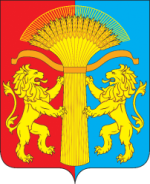 ВЕСТИ  КАНСКОГО РАЙОНА ОФИЦИАЛЬНОЕ ПЕЧАТНОЕ ИЗДАНИЕ КАНСКОГО РАЙОНА№ 3
(237)09 февраля
2018 г.№п/пНаименование дошкольной образовательной организацииНаселенный пунктМуниципальное бюджетное дошкольное образовательное учреждение «Амонашенский детский сад»с. Амонаш Муниципальное бюджетное дошкольное образовательное учреждение «Анцирский детский сад общеразвивающего вида с приоритетным осуществлением деятельности по физическому развитию детей».с. Анцирь, д. Белоярск,д. Подояйск, п. КарьерныйМуниципальное бюджетное дошкольное образовательное учреждение   «Астафьевский детский сад»с. АстафьевкаМуниципальное бюджетное дошкольное образовательное учреждение   «Ашкаульский детский сад»д. АшкаулМуниципальное бюджетное дошкольное образовательное учреждение «Бережковский детский сад»с. БережкиМуниципальное бюджетное дошкольное образовательное учреждение «Большеуринский детский сад общеразвивающего вида с приоритетным осуществлением художественно-эстетического развития детей»с. Большая Уря, п. Дорожный, п. Малые ПрудыМуниципальное бюджетное дошкольное образовательное учреждение «Бошняковский детский сад»п. Бошняково, д. ПетрушкиМуниципальное бюджетное дошкольное образовательное учреждение «Браженский детский сад»с. БражноеМуниципальное бюджетное дошкольное образовательное учреждение «Верх- Амонашенский детский сад»с. Верх-Амонаш,  п. Зеленая Дубрава,д. ОрловкаМуниципальное бюджетное дошкольное образовательное учреждение «Георгиевский детский сад»с. Георгиевка, д. Ивановка, д. Северо-Александровка,д. Сухо-Ерша, д. МихайловкаМуниципальное бюджетное дошкольное образовательное учреждение «Комаровский детский сад»д. КомаровоМуниципальное бюджетное дошкольное образовательное учреждение «Крутогорский детский сад»с. Крутая Горка Муниципальное бюджетное дошкольное образовательное учреждение «Краснокурышинский детский сад»с. Красный Курыш,д. ПермяковоМуниципальное бюджетное дошкольное образовательное учреждение «Красномаяковский детский сад общеразвивающего вида с приоритетным осуществлением деятельности по физическому развитию детей»с. Красный МаякМуниципальное бюджетное дошкольное образовательное учреждение «Леонтьевский детский сад»д. ЛеонтьевкаМуниципальное бюджетное дошкольное образовательное учреждение «Малоуринский детский сад»д. Малая УряМуниципальное бюджетное дошкольное образовательное учреждение «Мокрушинский детский сад»с. Мокруша, д. Алега, д. Ивантай, п. Комаровский, д. Любава,Муниципальное бюджетное дошкольное образовательное учреждение «Николаевский детский сад»д. НиколаевкаМуниципальное бюджетное дошкольное образовательное учреждение «Рудянской детский сад»с. Рудяное,д. ТагашиМуниципальное бюджетное дошкольное образовательное учреждение «Сотниковский детский сад»с. Сотниково,д. КругловоМуниципальное бюджетное дошкольное образовательное учреждение «Степняковский детский сад»п. Степняки,д. Подъянда,Муниципальное бюджетное дошкольное образовательное учреждение «Сухореченский детский сад»п. Сухая РечкаМуниципальное бюджетное дошкольное образовательное учреждение «Таеженский детский сад»с. ТаежноеМуниципальное бюджетное дошкольное образовательное учреждение «Тайнинский детский сад»д. ТайнаМуниципальное бюджетное дошкольное образовательное учреждение «Тарайский детский сад»д. ТарайМуниципальное бюджетное дошкольное образовательное учреждение «Терский детский сад»д. ТерскоеМуниципальное бюджетное дошкольное образовательное учреждение «Чечеульский детский сад общеразвивающего вида с приоритетным осуществлением деятельности по физическому развитию детей»с. Чечеул,п. Зеленый Луг,п. Краснополянск,д. Новый ПутьМуниципальное бюджетное дошкольное образовательное учреждение «Филимоновский детский сад общеразвивающего вида с приоритетным осуществлением деятельности по физическому развитию детей»с. Филимоново, с. ПольноеНаименование общеобразовательной организацииНаселенный пункт1Муниципальное бюджетное общеобразовательное учреждение «Анцирская средняя общеобразовательная школа»с. Анцирь, д. Белоярск,д. Подояйск,  п. Карьерный2Муниципальное бюджетное общеобразовательное учреждение «Астафьевская средняя общеобразовательная школа»	с. Астафьевка,д. Леонтьевка, д. Тайна3Муниципальное бюджетное общеобразовательное учреждение «Большеуринская средняя общеобразовательная школа»с. Большая Уря, п. Дорожный, д. Малая Уря,п. Малые Пруды4Муниципальное бюджетное общеобразовательное учреждение «Браженская средняя общеобразовательная школа»с. Бражное, д. Ашкаул5Муниципальное бюджетное общеобразовательное учреждение «В-Амонашенская средняя общеобразовательная школа»с. Верх-Амонаш, п. Зеленая Дубрава,д. Орловка6Муниципальное бюджетное общеобразовательное учреждение «Георгиевская средняя общеобразовательная школа»с. Георгиевка,д. Ивановка, д.Северо-Александровка,д. Сухо-Ерша,д. Михайловка7Муниципальное бюджетное общеобразовательное учреждение «Красномаяковская средняя общеобразовательная школа»с. Красный Маяк,п. Бошняково, д. Комарово, д. Михайловка,д. Петрушки, п. Сухая Речка, д. Терское8Муниципальное бюджетное общеобразовательное учреждение «Мокрушинская средняя общеобразовательная школа»с. Мокруша, д. Алега, п. Залесный, д. Ивантай, п. Комаровский,д. Любава, д. Николаевка9Муниципальное бюджетное общеобразовательное учреждение «Рудянская средняя общеобразовательная школа»с. Рудяное,  д. Архангельское,  д. Тагаши10Муниципальное бюджетное общеобразовательное учреждение «Сотниковская средняя общеобразовательная школа»с. Сотниково, д. Круглово11Муниципальное бюджетное общеобразовательное учреждение «Степняковская  средняя общеобразовательная школа»п. Степняки,с. Амонаш, д. Подъянда, д. Тарай12Муниципальное бюджетное общеобразовательное учреждение «Таеженская средняя общеобразовательная школа»с. Таежное, с. Красный Курыш, д. Пермяково13Муниципальное бюджетное общеобразовательное учреждение «Филимоново средняя общеобразовательная школа»с. Филимоново, с. Крутая Горка, с. ПольноеМуниципальное бюджетное общеобразовательное учреждение «Чечеульская средняя общеобразовательная школа»с. Чечеул, п. Зеленый Луг,п. Краснополянск, д. Новый Путь14Муниципальное бюджетное общеобразовательное учреждение «Амонашенская основная общеобразовательная школа» с. Амонаш,   д. Тарай16Муниципальное бюджетное общеобразовательное учреждение «Арефьевская основная общеобразовательная школа»д. Арефьевка17Муниципальное бюджетное общеобразовательное учреждение «Бошняковская основная общеобразовательная школа»п. Бошняково, д. Петрушки18Муниципальное бюджетное общеобразовательное учреждение «Краснокурышинская  основная общеобразовательная школа»с. Красный Курыш, д. Пермяково19Муниципальное бюджетное общеобразовательное учреждение «Тайнинская основная общеобразовательная школа»д. Тайна, д. Леонтьевка20Муниципальное бюджетное общеобразовательное учреждение «Архангельская начальная общеобразовательная школа»д. Архангельское21Муниципальное бюджетное общеобразовательное учреждение «Бережковская начальная общеобразовательная школа»с. Бережки22Муниципальное бюджетное общеобразовательное учреждение «Комаровская  начальная общеобразовательная школа»д. Комарово23Муниципальное бюджетное общеобразовательное учреждение «Подъяндинская начальная общеобразовательная школа»д. Подъянда24Муниципальное бюджетное общеобразовательное учреждение «Шахтинская начальная общеобразовательная школа»п. ШахтинскийО внесении изменений в постановление администрации Канского района Красноярского края от 19.01.2018 № 14-пг «Об утверждении муниципальной программы «Устойчивое развитие сельских территорий  Канского района»Наименование муниципальной программымуниципальная программа «Устойчивое развитие сельских территорий Канского района» (далее  – Программа)Основание для разработки муниципальной программы- распоряжение  Правительства  Российской Федерации от 30.11.2010  № 2136-р «Об утверждении  Концепции устойчивого развития сельских территорий Российской Федерации на период до 2020 года»; - постановление Правительства Российской Федерации от 15.07.2013 № 598 «Об утверждении федеральной целевой программы «Устойчивое развитие сельских территорий на 2014-2017 годы и на период до 2020 года»;- распоряжение Правительства Российской Федерации от 02.02.2015 № 151-р «Об утверждении Стратегии устойчивое развитие сельских территорий Российской Федерации на период до 2030 года»;- постановления администрации Канского района   от  21.06.2017 № 279-пг  «Об утверждении перечня муниципальных программ Канского района, предлагаемых к финансированию с 01.01.2018г»  ( в ред. от 17.01.2018 №9-пг) Ответственный исполнитель муниципальной программыАдминистрации Канского района (отдел сельского хозяйства администрации Канского района)Соисполнители муниципальной программыМКУ «Управление строительства, жилищно-коммунального хозяйства и охраны окружающей природной среды администрации Канского района»Цель муниципальной программыПовышение эффективности и устойчивого развития производства, переработки и реализации сельскохозяйственной продукции, рост занятости и повышение уровня жизни населения Канского района.Задачи муниципальной программы1. Создание условий для развития сельскохозяйственного производства, производства пищевых продуктов и расширения рынка сельскохозяйственной продукции, сырья и продовольствия, обеспечивающих социально-экономическое развитие территории и повышение уровня жизни населения. Создание новых рабочих мест;2. Социальное обустройство сельских населенных пунктов, повышение доступности и улучшение качества образования, здравоохранения, физической культуры и спорта. Строительство, реконструкция, капитальный ремонт, ремонт объектов капитального строительства, приобретение основных средств и материальных запасов в целях развития дошкольных образовательных и общеобразовательных организаций, учреждений культурно - досугового типа;3. Создание условий для устойчивого функционирования объектов инженерной инфраструктуры и дорожного хозяйства. Строительство, реконструкция, капитальный ремонт, ремонт автомобильных дорог местного значения вне границ населенных пунктов, а также в границах населенных пунктов сельских поселений, объектов электро-, тепло-, газо-  и водоснабжения населения, водоотведения.Этапы и сроки реализации муниципальной программы2018-2020 годыЦелевые показатели и показатели результативности муниципальной программыПриложение 1 к ПрограммеРесурсное обеспечение муниципальной программыОбщий объем финансирования программы  за период 2018 – 2020 годы составит  327563,9 тыс. руб.Итого по источникам:               - краевой бюджет – 149498,0 тыс. рублей;               - местный бюджет – 152,0 тыс. рублей;               - внебюджетные средства - 177913,9 тыс. рублей.(средства краевого бюджета будут выделены по результатам конкурсного отбора согласно закону Красноярского края от 21.04.2016 № 10-4429 "О государственной поддержке муниципальных районов Красноярского края, реализующих муниципальные программы, направленные на развитие сельских территорий")в том числе по годам:2018 год  - краевой бюджет – 93334,6 тыс. руб.;                 - местный бюджет – 93,4 тыс. руб.;                 - внебюджетные средства –176360,9 тыс. руб.;Общая сумма по году - 269788,9 тыс. руб.2019 год - краевой бюджет  - 52485,1 тыс. руб.;                - местный бюджет  - 54,9 тыс. руб.;                - внебюджетные средства  - 1295,0  тыс. руб.;Общая сумма по году 53835,0 тыс. руб.2020 год - краевой бюджет - 3678,3 тыс. руб.;                - местный бюджет - 3,7 тыс. руб.;                - внебюджетные средства – 258,0 тыс. руб.;Общая сумма по году  - 3940,0 тыс. руб.№  
п/пЦели,    
задачи,   
показатели 
Единица
измеренияВес показателяИсточник 
информацииТекущий финансовый год2017г.Очередной финансовый год2018г.Первый год планового периода2019гВторой год планового периода2020г1Цель: Повышение эффективности и устойчивого развития производства, переработки и реализации сельскохозяйственной продукции, рост занятости и повышение уровня жизни населения Канского районаЦелевой показатель 1:Создание новых рабочих местчел.ХСведения о численности и составе и движении работников массовых профессий АПК; 29-сх ф. 2-фермер213471Целевой показатель 2:Увеличение поголовья КРСгол.ХОтчеты по отраслям50075010020Целевой показатель 3:Увеличение производства молока в сельскохозяйственных предприятиях и КФХт.ХОтчеты по отраслям-340074008700Целевой показатель 4:Производство сельскохозяйственной продукции и (или) пищевых продуктов не производящихся на территории района более 3-х лет т.ХФермер-1,21,21,21.1.Задача 1. Создание условий для развития сельскохозяйственного производства, производства пищевых продуктов и расширения рынка сельскохозяйственной продукции, сырья и продовольствия, обеспечивающих социально-экономическое развитие территории и повышение уровня жизни населения.Показатель результативности 1: Предоставление грантов юридическим лицам и индивидуальным предпринимателям, зарегистрированным на территории района, на строительство, реконструкцию или модернизацию животноводческих ферм на территории сельских поселений, не являющимися административным центром Канского района, а также на приобретение сельскохозяйственных животных, техники и оборудования для производства, переработки, хранения и реализации молока, мяса и пищевых продуктов -2 единицысоздание новых рабочих мест мест0,1Сведения о численности и составе и движении работников массовых профессий АПК; 29-сх ф. 2-фермер01560поголовье молочных коров голов0,1Отчеты по отраслям0+250+100+20 производство молока в сельскохозяйственных предприятиях и К(Ф)Хтонн0,1Отчеты по отраслям0+432+1580+1800Показатель результативности 2: Предоставление грантов индивидуальным предпринимателям, зарегистрированным на территории района, на создание и развитие крестьянского (фермерского) хозяйства-1 единица2.1 создание новых рабочих мест мест0,1Сведения о численности и составе и движении работников массовых профессий АПК; 29-сх ф. 2-фермер01112.2 производство сельскохозяйственной продукции и (или) пищевых продуктов, не производящихся на территории района более трёх леттонн0,1Фермер01,21,21,2Показатель результативности 3:   Предоставление субсидии юридическим лицам и  индивидуальным предпринимателям, зарегистрированных на территории района, на строительство, реконструкцию или модернизацию животноводческих ферм на территории сельских поселений, не являющимися административным центром Канского района -1 единица3.1 создание новых рабочих мест мест0,1Сведения о численности и составе и движении работников массовых профессий АПК; 29-сх ф. 2-фермер2118хх3.2 поголовье молочных коров голов0,05Отчеты по отраслям+500+500хх3.3 производство молока в сельскохозяйственных предприятиях тонн0,05Отчеты по отраслям0+3000+6000+70001.2.Задача 2. - Социальное обустройство сельских населенных пунктов, повышение доступности и улучшение качества образования, здравоохранения, физической культуры и спорта.Показатель результативности 1: Строительство, реконструкция, капитальный ремонт, ремонт объектов капитального строительства, приобретение основных средств и материальных запасов в целях развития дошкольных образовательных и общеобразовательных организаций, учреждений культурно - досугового типа.1. Капитальный ремонт МБДОУ «Большеуринский детский сад»,      с. Большая Уряхххх1.1 капитальный ремонтобъектхх1х2.    Капитальный ремонт МБДОУ «Малоуринский детский сад»       д. Малая Уряхххх2.1 капитальный ремонтобъектхх1х3    Капитальный МБОУ Большеуринская СОШ, д. Большая Уряхххх3.1 капитальный ремонт объектхх1х4    Капитальный ремонт МБДОУ «Браженский детский сад»,  с. Бражноехххх4.1 капитальный ремонтобъектхх1х5   Капитальный ремонт МБОУ «Браженская СОШ» с. Бражноехххх5.1 капитальный ремонтобъектхх1х6    Капитальный ремонт  Филиал МБОУ «Браженская СОШ», д. Ашкаулхххх6.1 капитальный ремонтобъектхх117   Капитальный ремонт МБДОУ «Амонашенский детский сад», с. Амонашхххх7.1 капитальный ремонтобъектхх1х8   Капитальный ремонт МБДОУ «Тарайский детский сад», д. Тарайхххх8.1 капитальный ремонтобъектхх1х9   Капитальный ремонт МБДОУ «Степняковский детский сад»,                                 п. Степнякихххх9.1 капитальный ремонтобъектхх1х10   Капитальный ремонт МБДОУ «Верх-Амонашенский детский сад»,        с. Верх-Амонашхххх10.1 капитальный ремонтобъектхх1х11   Ремонт дома культуры Филиал №3 «Верх-Амонашенский дом        культуры», с. Верхний Амонашхх1х11.1 ремонт дома культурыобъектхххх12  Ремонт дома культуры Филиал №4 «Большеуринский дом культуры»,                                  п. Дорожный, с. Большая Уряхххх12.1 ремонт дома культурыобъектхх2х13   Ремонт дома культуры Филиал №6 «Георгиевский дом культуры»,         д. Ивановка, д. Сухо-Ершахххх13.1 сантехнические и электромонтажные работы - д. Ивановка, замена дверей - д. Сухо-Ершаобъектхх2х14   Ремонт дома культуры Филиал №7 «Браженский дом культуры»,       с. Бражное, п. Степнякихххх14.1 ремонт дома культурыобъектхх2х15   Ремонт дома культуры Филиал №10 «Амонашенский дом культуры»,        д. Тарай, д. Подъяндахххх15.1 ремонт кровли, козырька над входом - д. Тарай, ремонт крыльца,         входной группы - д. Подъяндаобъектхх2х1.3.Задача 3. Создание условий для устойчивого функционирования объектов инженерной инфраструктуры и дорожного хозяйства. Показатель результативности 1: Строительство, реконструкция, капитальный ремонт, ремонт автомобильных дорог местного значения вне границ населенных пунктов, а также в границах населенных пунктов сельских поселений, объектов электро-, тепло-, газо-  и водоснабжения населения, водоотведения.1  Установка водоразборной колонки с. Верх-Амонашхххх1.1 кол-вообъектхх1х2   Строительство водонапорной башни в д. Малые Пруды, резервуар 15м3хххх2.1  кол-вообъект0,3Акт выполненных работх1хх№Цели, задачи, мероприятия программы Расходы по годам, тыс. рублей Расходы по годам, тыс. рублей Расходы по годам, тыс. рублей Расходы по годам, тыс. рублей Расходы по годам, тыс. рублей Расходы по годам, тыс. рублей Расходы по годам, тыс. рублей Расходы по годам, тыс. рублей Расходы по годам, тыс. рублейРазмер межбюджетных трансфертов в период 2018-2020г. , в тыс. руб.№Цели, задачи, мероприятия программы201820182018201920192019202020202020Размер межбюджетных трансфертов в период 2018-2020г. , в тыс. руб.№Цели, задачи, мероприятия программыРегион.бюджетРайон. бюджетВнебюд. средстваРегион.бюджетРайон. бюджетВнебюд. средстваРегион.бюджетРайон. бюджетВнебюд. средстваРазмер межбюджетных трансфертов в период 2018-2020г. , в тыс. руб.Цель: Повышение эффективности и устойчивого развития производства, переработки и реализации сельскохозяйственной продукции, рост занятости и повышение уровня жизни населения Канского района.Цель: Повышение эффективности и устойчивого развития производства, переработки и реализации сельскохозяйственной продукции, рост занятости и повышение уровня жизни населения Канского района.Цель: Повышение эффективности и устойчивого развития производства, переработки и реализации сельскохозяйственной продукции, рост занятости и повышение уровня жизни населения Канского района.Цель: Повышение эффективности и устойчивого развития производства, переработки и реализации сельскохозяйственной продукции, рост занятости и повышение уровня жизни населения Канского района.Цель: Повышение эффективности и устойчивого развития производства, переработки и реализации сельскохозяйственной продукции, рост занятости и повышение уровня жизни населения Канского района.Цель: Повышение эффективности и устойчивого развития производства, переработки и реализации сельскохозяйственной продукции, рост занятости и повышение уровня жизни населения Канского района.Цель: Повышение эффективности и устойчивого развития производства, переработки и реализации сельскохозяйственной продукции, рост занятости и повышение уровня жизни населения Канского района.Цель: Повышение эффективности и устойчивого развития производства, переработки и реализации сельскохозяйственной продукции, рост занятости и повышение уровня жизни населения Канского района.Цель: Повышение эффективности и устойчивого развития производства, переработки и реализации сельскохозяйственной продукции, рост занятости и повышение уровня жизни населения Канского района.Цель: Повышение эффективности и устойчивого развития производства, переработки и реализации сельскохозяйственной продукции, рост занятости и повышение уровня жизни населения Канского района.Цель: Повышение эффективности и устойчивого развития производства, переработки и реализации сельскохозяйственной продукции, рост занятости и повышение уровня жизни населения Канского района.Задача 1. Создание условий для развития сельскохозяйственного производства, производства пищевых продуктов и расширения рынка сельскохозяйственной продукции, сырья и продовольствия, обеспечивающих социально-экономическое развитие территории и повышение уровня жизни населения. Создание новых рабочих мест.Задача 1. Создание условий для развития сельскохозяйственного производства, производства пищевых продуктов и расширения рынка сельскохозяйственной продукции, сырья и продовольствия, обеспечивающих социально-экономическое развитие территории и повышение уровня жизни населения. Создание новых рабочих мест.Задача 1. Создание условий для развития сельскохозяйственного производства, производства пищевых продуктов и расширения рынка сельскохозяйственной продукции, сырья и продовольствия, обеспечивающих социально-экономическое развитие территории и повышение уровня жизни населения. Создание новых рабочих мест.Задача 1. Создание условий для развития сельскохозяйственного производства, производства пищевых продуктов и расширения рынка сельскохозяйственной продукции, сырья и продовольствия, обеспечивающих социально-экономическое развитие территории и повышение уровня жизни населения. Создание новых рабочих мест.Задача 1. Создание условий для развития сельскохозяйственного производства, производства пищевых продуктов и расширения рынка сельскохозяйственной продукции, сырья и продовольствия, обеспечивающих социально-экономическое развитие территории и повышение уровня жизни населения. Создание новых рабочих мест.Задача 1. Создание условий для развития сельскохозяйственного производства, производства пищевых продуктов и расширения рынка сельскохозяйственной продукции, сырья и продовольствия, обеспечивающих социально-экономическое развитие территории и повышение уровня жизни населения. Создание новых рабочих мест.Задача 1. Создание условий для развития сельскохозяйственного производства, производства пищевых продуктов и расширения рынка сельскохозяйственной продукции, сырья и продовольствия, обеспечивающих социально-экономическое развитие территории и повышение уровня жизни населения. Создание новых рабочих мест.Задача 1. Создание условий для развития сельскохозяйственного производства, производства пищевых продуктов и расширения рынка сельскохозяйственной продукции, сырья и продовольствия, обеспечивающих социально-экономическое развитие территории и повышение уровня жизни населения. Создание новых рабочих мест.Задача 1. Создание условий для развития сельскохозяйственного производства, производства пищевых продуктов и расширения рынка сельскохозяйственной продукции, сырья и продовольствия, обеспечивающих социально-экономическое развитие территории и повышение уровня жизни населения. Создание новых рабочих мест.Задача 1. Создание условий для развития сельскохозяйственного производства, производства пищевых продуктов и расширения рынка сельскохозяйственной продукции, сырья и продовольствия, обеспечивающих социально-экономическое развитие территории и повышение уровня жизни населения. Создание новых рабочих мест.Задача 1. Создание условий для развития сельскохозяйственного производства, производства пищевых продуктов и расширения рынка сельскохозяйственной продукции, сырья и продовольствия, обеспечивающих социально-экономическое развитие территории и повышение уровня жизни населения. Создание новых рабочих мест.1.1Предоставление грантов юридическим лицам и индивидуальным предпринимателям, зарегистрированным на территории района, на строительство, реконструкцию или модернизацию животноводческих ферм на территории сельских поселений, не являющимися административным центром Канского района, а также на приобретение сельскохозяйственных животных, техники и оборудования для производства, переработки, хранения и реализации молока, мяса и пищевых продуктов. – 2 единицы39160,839,233540,089919,01000,01798,21,8200,0500001.2Предоставление грантов индивидуальным предпринимателям, зарегистрированным на территории района, на создание и развитие крестьянского (фермерского) хозяйства – 1 единица 2225,82,2287,02387,62,4295,0381,60,458,050001.3Предоставление субсидии юридическим лицам и  индивидуальным предпринимателям, зарегистрированных на территории района, на строительство, реконструкцию или модернизацию животноводческих ферм на территории сельских поселений, не являющимися административным центром Канского района. – 1 единица 49950,050,0142533,900000050000Итого по задачи №191336,691,4176360,911378,611,41295,02179,82,2258,0105000Задача 2. Социальное обустройство сельских населенных пунктов, повышение доступности и улучшение качества образования, здравоохранения, культуры, физической культуры и спорта.Задача 2. Социальное обустройство сельских населенных пунктов, повышение доступности и улучшение качества образования, здравоохранения, культуры, физической культуры и спорта.Задача 2. Социальное обустройство сельских населенных пунктов, повышение доступности и улучшение качества образования, здравоохранения, культуры, физической культуры и спорта.Задача 2. Социальное обустройство сельских населенных пунктов, повышение доступности и улучшение качества образования, здравоохранения, культуры, физической культуры и спорта.Задача 2. Социальное обустройство сельских населенных пунктов, повышение доступности и улучшение качества образования, здравоохранения, культуры, физической культуры и спорта.Задача 2. Социальное обустройство сельских населенных пунктов, повышение доступности и улучшение качества образования, здравоохранения, культуры, физической культуры и спорта.Задача 2. Социальное обустройство сельских населенных пунктов, повышение доступности и улучшение качества образования, здравоохранения, культуры, физической культуры и спорта.Задача 2. Социальное обустройство сельских населенных пунктов, повышение доступности и улучшение качества образования, здравоохранения, культуры, физической культуры и спорта.Задача 2. Социальное обустройство сельских населенных пунктов, повышение доступности и улучшение качества образования, здравоохранения, культуры, физической культуры и спорта.Задача 2. Социальное обустройство сельских населенных пунктов, повышение доступности и улучшение качества образования, здравоохранения, культуры, физической культуры и спорта.Задача 2. Социальное обустройство сельских населенных пунктов, повышение доступности и улучшение качества образования, здравоохранения, культуры, физической культуры и спорта.2.1 Строительство, реконструкция, капитальный ремонт, ремонт объектов капитального строительства, приобретение основных средств и материальных запасовв целях развития дошкольных образовательных и общеобразовательных организаций, учреждений культурно - досугового типа.2.1 Строительство, реконструкция, капитальный ремонт, ремонт объектов капитального строительства, приобретение основных средств и материальных запасовв целях развития дошкольных образовательных и общеобразовательных организаций, учреждений культурно - досугового типа.2.1 Строительство, реконструкция, капитальный ремонт, ремонт объектов капитального строительства, приобретение основных средств и материальных запасовв целях развития дошкольных образовательных и общеобразовательных организаций, учреждений культурно - досугового типа.2.1 Строительство, реконструкция, капитальный ремонт, ремонт объектов капитального строительства, приобретение основных средств и материальных запасовв целях развития дошкольных образовательных и общеобразовательных организаций, учреждений культурно - досугового типа.2.1 Строительство, реконструкция, капитальный ремонт, ремонт объектов капитального строительства, приобретение основных средств и материальных запасовв целях развития дошкольных образовательных и общеобразовательных организаций, учреждений культурно - досугового типа.2.1 Строительство, реконструкция, капитальный ремонт, ремонт объектов капитального строительства, приобретение основных средств и материальных запасовв целях развития дошкольных образовательных и общеобразовательных организаций, учреждений культурно - досугового типа.2.1 Строительство, реконструкция, капитальный ремонт, ремонт объектов капитального строительства, приобретение основных средств и материальных запасовв целях развития дошкольных образовательных и общеобразовательных организаций, учреждений культурно - досугового типа.2.1 Строительство, реконструкция, капитальный ремонт, ремонт объектов капитального строительства, приобретение основных средств и материальных запасовв целях развития дошкольных образовательных и общеобразовательных организаций, учреждений культурно - досугового типа.2.1 Строительство, реконструкция, капитальный ремонт, ремонт объектов капитального строительства, приобретение основных средств и материальных запасовв целях развития дошкольных образовательных и общеобразовательных организаций, учреждений культурно - досугового типа.2.1 Строительство, реконструкция, капитальный ремонт, ремонт объектов капитального строительства, приобретение основных средств и материальных запасовв целях развития дошкольных образовательных и общеобразовательных организаций, учреждений культурно - досугового типа.2.1 Строительство, реконструкция, капитальный ремонт, ремонт объектов капитального строительства, приобретение основных средств и материальных запасовв целях развития дошкольных образовательных и общеобразовательных организаций, учреждений культурно - досугового типа.2.1.1Капитальный ремонт МБДОУ Большеуринский детский сад,  с. Большая Уря0003996,04,0000040002.1.2МБДОУ «Малоуринский детский сад» д. Малая Уря0001998,02,0000020002.1.3Ремонт МБОУ Большеуринская СОШ, д. Большая Уря0002997,03,0000030002.1.4Капитальный ремонт МБДОУ «Браженский детский сад»,  с. Бражное0003996,04,0000040002.1.5Капитальный ремонт МБОУ «Браженская СОШ» с. Бражное0005944,06,001498,51,5074502.1.6Капитальный ремонт Филиал МБОУ «Браженская СОШ» д. Ашкаул0002997,03,0000030002.1.7Капитальный ремонт МБДОУ «Амонашенский детский сад», с. Амонаш0001998,02,0000020002.1.8Капитальный ремонт МБДОУ «Тарайский детский сад», д. Тарай0001998,02,0000020002.1.9Капитальный ремонт МБДОУ «Степняковский детский сад»,  п. Степняки0001998,02,0000020002.1.10Капитальный ремонт МБДОУ «Верх-Амонашенский детский сад», с. Верх-Амонаш0001998,02,0000020002.1.11Ремонт дома культуры Филиал №3 «Верх-Амонашенский дом культуры»,                                     с. Верхний Амонаш0003496,53,5000035002.1.12 Ремонт дома культуры Филиал №4 «Большеуринский дом культуры»,                                 п. Дорожный, с. Большая Уря0002597,42,6000026002.1.13Ремонт дома культуры Филиал №6 «Георгиевский дом культуры»,  д. Ивановка,  д. Сухо-Ерша000247,52,500002502.1.14Ремонт дома культуры Филиал №7 «Браженский дом культуры»,  с. Бражное, с. Степняки0003596,43,6000036002.1.15Ремонт дома культуры Филиал №10 «Амонашенский дом культуры»,  д. Тарай,        д. Подъянда000799,20,80000800Итого по задачи №20004065743,001498,51,5042200Задача 3. Создание условий для устойчивого функционирования объектов инженерной инфраструктуры и дорожного хозяйства. Задача 3. Создание условий для устойчивого функционирования объектов инженерной инфраструктуры и дорожного хозяйства. Задача 3. Создание условий для устойчивого функционирования объектов инженерной инфраструктуры и дорожного хозяйства. Задача 3. Создание условий для устойчивого функционирования объектов инженерной инфраструктуры и дорожного хозяйства. Задача 3. Создание условий для устойчивого функционирования объектов инженерной инфраструктуры и дорожного хозяйства. Задача 3. Создание условий для устойчивого функционирования объектов инженерной инфраструктуры и дорожного хозяйства. Задача 3. Создание условий для устойчивого функционирования объектов инженерной инфраструктуры и дорожного хозяйства. Задача 3. Создание условий для устойчивого функционирования объектов инженерной инфраструктуры и дорожного хозяйства. Задача 3. Создание условий для устойчивого функционирования объектов инженерной инфраструктуры и дорожного хозяйства. Задача 3. Создание условий для устойчивого функционирования объектов инженерной инфраструктуры и дорожного хозяйства. Задача 3. Создание условий для устойчивого функционирования объектов инженерной инфраструктуры и дорожного хозяйства. 3.1. Строительство, реконструкция, капитальный ремонт, ремонт автомобильных дорог местного значения вне границ населенных пунктов, а также в границах населенных пунктов сельских поселений, объектов электро-, тепло-, газо-  и водоснабжения населения, водоотведения3.1. Строительство, реконструкция, капитальный ремонт, ремонт автомобильных дорог местного значения вне границ населенных пунктов, а также в границах населенных пунктов сельских поселений, объектов электро-, тепло-, газо-  и водоснабжения населения, водоотведения3.1. Строительство, реконструкция, капитальный ремонт, ремонт автомобильных дорог местного значения вне границ населенных пунктов, а также в границах населенных пунктов сельских поселений, объектов электро-, тепло-, газо-  и водоснабжения населения, водоотведения3.1. Строительство, реконструкция, капитальный ремонт, ремонт автомобильных дорог местного значения вне границ населенных пунктов, а также в границах населенных пунктов сельских поселений, объектов электро-, тепло-, газо-  и водоснабжения населения, водоотведения3.1. Строительство, реконструкция, капитальный ремонт, ремонт автомобильных дорог местного значения вне границ населенных пунктов, а также в границах населенных пунктов сельских поселений, объектов электро-, тепло-, газо-  и водоснабжения населения, водоотведения3.1. Строительство, реконструкция, капитальный ремонт, ремонт автомобильных дорог местного значения вне границ населенных пунктов, а также в границах населенных пунктов сельских поселений, объектов электро-, тепло-, газо-  и водоснабжения населения, водоотведения3.1. Строительство, реконструкция, капитальный ремонт, ремонт автомобильных дорог местного значения вне границ населенных пунктов, а также в границах населенных пунктов сельских поселений, объектов электро-, тепло-, газо-  и водоснабжения населения, водоотведения3.1. Строительство, реконструкция, капитальный ремонт, ремонт автомобильных дорог местного значения вне границ населенных пунктов, а также в границах населенных пунктов сельских поселений, объектов электро-, тепло-, газо-  и водоснабжения населения, водоотведения3.1. Строительство, реконструкция, капитальный ремонт, ремонт автомобильных дорог местного значения вне границ населенных пунктов, а также в границах населенных пунктов сельских поселений, объектов электро-, тепло-, газо-  и водоснабжения населения, водоотведения3.1. Строительство, реконструкция, капитальный ремонт, ремонт автомобильных дорог местного значения вне границ населенных пунктов, а также в границах населенных пунктов сельских поселений, объектов электро-, тепло-, газо-  и водоснабжения населения, водоотведения3.1. Строительство, реконструкция, капитальный ремонт, ремонт автомобильных дорог местного значения вне границ населенных пунктов, а также в границах населенных пунктов сельских поселений, объектов электро-, тепло-, газо-  и водоснабжения населения, водоотведения3.1.1Устройство водоразборной колонки  с. Верхний Амонаш000449,50,500004503.1.2Строительство водонапорной башни в д. Малые Пруды, резервуар 15м31998,02,000000002000Итого по задачи №31998,02,00449,50,500002450Итого по задачам №2, №31998,02,0041106,543,501498,51,5044650Всего по муниципальной программе93334,693,4176360,952485,154,91295,03678,33,7258,0149650СтатусНаименование муниципальнойпрограммыОтветственный исполнитель, соисполнительОценка расходов, тыс. руб.(тыс. руб.), годыОценка расходов, тыс. руб.(тыс. руб.), годыОценка расходов, тыс. руб.(тыс. руб.), годыОценка расходов, тыс. руб.(тыс. руб.), годыНаименование муниципальнойпрограммы2018 год2019 год2020 годИтогона периодМуниципальная программаУстойчивое развитие сельских территорий  Канского районаВсего 269788,9538353940327563,9Устойчивое развитие сельских территорий  Канского районав том числе:Устойчивое развитие сельских территорий  Канского районафедеральный бюджет (*)0000Устойчивое развитие сельских территорий  Канского районакраевой бюджет93334,652485,13678,3149498Устойчивое развитие сельских территорий  Канского районавнебюджетные источники176360,91295258177913,9Устойчивое развитие сельских территорий  Канского районабюджеты муниципальных образований (**)93,454,93,7152Устойчивое развитие сельских территорий  Канского районаюридические лица 00 0 0В том числеЗадача 1Создание условий для развития сельскохозяйственного производства, производства пищевых продуктов и расширения рынка сельскохозяйственной продукции, сырья и продовольствия, обеспечивающих социально-экономическое развитие территории и повышение уровня жизни населения. Создание новых рабочих мест.Всего 267788,9126852440282913,9Создание условий для развития сельскохозяйственного производства, производства пищевых продуктов и расширения рынка сельскохозяйственной продукции, сырья и продовольствия, обеспечивающих социально-экономическое развитие территории и повышение уровня жизни населения. Создание новых рабочих мест.в том числе:Создание условий для развития сельскохозяйственного производства, производства пищевых продуктов и расширения рынка сельскохозяйственной продукции, сырья и продовольствия, обеспечивающих социально-экономическое развитие территории и повышение уровня жизни населения. Создание новых рабочих мест.федеральный бюджет (*)0000Создание условий для развития сельскохозяйственного производства, производства пищевых продуктов и расширения рынка сельскохозяйственной продукции, сырья и продовольствия, обеспечивающих социально-экономическое развитие территории и повышение уровня жизни населения. Создание новых рабочих мест.краевой бюджет91336,611378,62179,8104895Создание условий для развития сельскохозяйственного производства, производства пищевых продуктов и расширения рынка сельскохозяйственной продукции, сырья и продовольствия, обеспечивающих социально-экономическое развитие территории и повышение уровня жизни населения. Создание новых рабочих мест.внебюджетные источники176360,91295258177913,9Создание условий для развития сельскохозяйственного производства, производства пищевых продуктов и расширения рынка сельскохозяйственной продукции, сырья и продовольствия, обеспечивающих социально-экономическое развитие территории и повышение уровня жизни населения. Создание новых рабочих мест.бюджеты муниципальных образований (**)91,411,42,2105Создание условий для развития сельскохозяйственного производства, производства пищевых продуктов и расширения рынка сельскохозяйственной продукции, сырья и продовольствия, обеспечивающих социально-экономическое развитие территории и повышение уровня жизни населения. Создание новых рабочих мест.юридические лица0000Задача 2Социальное обустройство сельских населенных пунктов, повышение доступности и улучшение качества образования, здравоохранения, культуры, физической культуры и спорта. Строительство, реконструкция, капитальный ремонт, ремонт объектов капитального строительства, приобретение основных средств и материальных запасов в целях развития дошкольных образовательныхи общеобразовательных организаций, учреждений культурно - досугового типаВсего 040700150042200Социальное обустройство сельских населенных пунктов, повышение доступности и улучшение качества образования, здравоохранения, культуры, физической культуры и спорта. Строительство, реконструкция, капитальный ремонт, ремонт объектов капитального строительства, приобретение основных средств и материальных запасов в целях развития дошкольных образовательныхи общеобразовательных организаций, учреждений культурно - досугового типав том числе:Социальное обустройство сельских населенных пунктов, повышение доступности и улучшение качества образования, здравоохранения, культуры, физической культуры и спорта. Строительство, реконструкция, капитальный ремонт, ремонт объектов капитального строительства, приобретение основных средств и материальных запасов в целях развития дошкольных образовательныхи общеобразовательных организаций, учреждений культурно - досугового типафедеральный бюджет (*)0000Социальное обустройство сельских населенных пунктов, повышение доступности и улучшение качества образования, здравоохранения, культуры, физической культуры и спорта. Строительство, реконструкция, капитальный ремонт, ремонт объектов капитального строительства, приобретение основных средств и материальных запасов в целях развития дошкольных образовательныхи общеобразовательных организаций, учреждений культурно - досугового типакраевой бюджет0406571498,542155,5Социальное обустройство сельских населенных пунктов, повышение доступности и улучшение качества образования, здравоохранения, культуры, физической культуры и спорта. Строительство, реконструкция, капитальный ремонт, ремонт объектов капитального строительства, приобретение основных средств и материальных запасов в целях развития дошкольных образовательныхи общеобразовательных организаций, учреждений культурно - досугового типавнебюджетные источники0000Социальное обустройство сельских населенных пунктов, повышение доступности и улучшение качества образования, здравоохранения, культуры, физической культуры и спорта. Строительство, реконструкция, капитальный ремонт, ремонт объектов капитального строительства, приобретение основных средств и материальных запасов в целях развития дошкольных образовательныхи общеобразовательных организаций, учреждений культурно - досугового типабюджеты муниципальных образований (**)0431,544,5Социальное обустройство сельских населенных пунктов, повышение доступности и улучшение качества образования, здравоохранения, культуры, физической культуры и спорта. Строительство, реконструкция, капитальный ремонт, ремонт объектов капитального строительства, приобретение основных средств и материальных запасов в целях развития дошкольных образовательныхи общеобразовательных организаций, учреждений культурно - досугового типаюридические лица0000Задача 3Создание условий для устойчивого функционирования объектов инженерной инфраструктуры и дорожного хозяйства. . Строительство, реконструкция, капитальный ремонт, ремонт автомобильных дорог местного значения вне границ населенных пунктов, а также в границах населенных пунктов сельских поселений, объектов электро-, тепло-, газо-  и водоснабжения населения, водоотведенияВсего 200045002450Задача 3Создание условий для устойчивого функционирования объектов инженерной инфраструктуры и дорожного хозяйства. . Строительство, реконструкция, капитальный ремонт, ремонт автомобильных дорог местного значения вне границ населенных пунктов, а также в границах населенных пунктов сельских поселений, объектов электро-, тепло-, газо-  и водоснабжения населения, водоотведенияв том числе:Задача 3Создание условий для устойчивого функционирования объектов инженерной инфраструктуры и дорожного хозяйства. . Строительство, реконструкция, капитальный ремонт, ремонт автомобильных дорог местного значения вне границ населенных пунктов, а также в границах населенных пунктов сельских поселений, объектов электро-, тепло-, газо-  и водоснабжения населения, водоотведенияфедеральный бюджет (*)0000Задача 3Создание условий для устойчивого функционирования объектов инженерной инфраструктуры и дорожного хозяйства. . Строительство, реконструкция, капитальный ремонт, ремонт автомобильных дорог местного значения вне границ населенных пунктов, а также в границах населенных пунктов сельских поселений, объектов электро-, тепло-, газо-  и водоснабжения населения, водоотведениякраевой бюджет1998449,502447,5Задача 3Создание условий для устойчивого функционирования объектов инженерной инфраструктуры и дорожного хозяйства. . Строительство, реконструкция, капитальный ремонт, ремонт автомобильных дорог местного значения вне границ населенных пунктов, а также в границах населенных пунктов сельских поселений, объектов электро-, тепло-, газо-  и водоснабжения населения, водоотведениявнебюджетные источники0000Задача 3Создание условий для устойчивого функционирования объектов инженерной инфраструктуры и дорожного хозяйства. . Строительство, реконструкция, капитальный ремонт, ремонт автомобильных дорог местного значения вне границ населенных пунктов, а также в границах населенных пунктов сельских поселений, объектов электро-, тепло-, газо-  и водоснабжения населения, водоотведениябюджеты муниципальных образований (**)20,502,5Задача 3Создание условий для устойчивого функционирования объектов инженерной инфраструктуры и дорожного хозяйства. . Строительство, реконструкция, капитальный ремонт, ремонт автомобильных дорог местного значения вне границ населенных пунктов, а также в границах населенных пунктов сельских поселений, объектов электро-, тепло-, газо-  и водоснабжения населения, водоотведенияюридические лица0000В т.ч. по задачам 2, 3Всего 200041150150044650В т.ч. по задачам 2, 3в том числе:В т.ч. по задачам 2, 3федеральный бюджет (*)0000В т.ч. по задачам 2, 3краевой бюджет199841106,51498,544603В т.ч. по задачам 2, 3внебюджетные источники0000В т.ч. по задачам 2, 3бюджеты муниципальных образований (**)243,51,547В т.ч. по задачам 2, 3юридические лица0000Статус (муниципальная программа, подпрограмма)Наименование  программыНаименование ГРБСКод бюджетной классификации Код бюджетной классификации Код бюджетной классификации Код бюджетной классификации Расходы (тыс. руб.), годыРасходы (тыс. руб.), годыРасходы (тыс. руб.), годыРасходы (тыс. руб.), годыСтатус (муниципальная программа, подпрограмма)Наименование  программыНаименование ГРБСГРБСРзЦСРВР2018 год2019 год2020 годИтого на период 2018-2020 годыМуниципальная  программаУстойчивое развитие сельских территорий  Канского районавсего расходные обязательства по программехххх93,454,93,7152,0Муниципальная  программаУстойчивое развитие сельских территорий  Канского районав том числе по ГРБС:Муниципальная  программаУстойчивое развитие сельских территорий  Канского районаАдминистрация Канского районахххх93,454,93,7152,0Приложениек постановлению администрации Канского района от30.01.2018 № 32-пг            АДМИНИСТРАТИВНЫЙ  РЕГЛАМЕНТпредоставления муниципальной услуги «Принятие решения о подготовке и утверждении документации по планировке территории»1. ОБЩИЕ ПОЛОЖЕНИЯ1.1. Настоящий Административный регламент по предоставлению муниципальной услуги "Принятие решения о подготовке и утверждении документации по планировке территории" (далее - Регламент) устанавливает порядок, сроки и последовательность административных процедур (далее - административные процедуры) при предоставлении муниципальной услуги в соответствии с законодательством Российской Федерации.1.2. Получателями муниципальной услуги являются физические и юридические лица, индивидуальные предприниматели, органы государственной власти и органы местного самоуправления, являющиеся правообладателями земельных участков (далее - заявитель). От имени заявителя могут выступать уполномоченные представители, имеющие право в соответствии с законодательством Российской Федерации, либо в силу наделения их заявителями в порядке, установленном законодательством Российской Федерации, полномочиями выступать от их имени.        1.3. Предоставление муниципальной услуги осуществляется администрацией Канского района в лице отдела архитектуры и градостроительства Муниципального казенного учреждения «Комитет по управлению муниципальным имуществом администрации Канского района Красноярского края» (далее – Отдел). Место нахождения Отдела: г. Канск, ул. Кайтымская, д. 160, каб. 206. Приёмные дни: вторник, четверг. График работы: с 8:00 до 17:00, (обеденный перерыв с 12:00 до 13:00). Телефон/факс: 8(39161)3-56-62, адрес электронной почты: kanskarx@yandex.ru.1.4. Для получения информации по вопросам предоставления муниципальной услуги, в том числе сведений о ходе предоставления муниципальной услуги, заявители могут обратиться: - устно на личном приеме или посредством телефонной связи; - в письменной форме или в форме электронного документа в адрес Отдела;- в краевом государственном бюджетном учреждении «Многофункциональный центр предоставления государственных и муниципальных услуг». C момента приема документов заявитель имеет право на получение информации о ходе предоставления муниципальной услуги.1.5. Настоящий Регламент размещается на официальном сайте муниципального образования Канский район в информационно-телекоммуникационной сети Интернет - http://www.kanskadm.ru.  1.6. Основными требованиями к консультации заявителей являются:- актуальность;- своевременность;- четкость в изложении материала;- полнота консультирования;- наглядность форм подачи материала;- удобство и доступность.1.7. Требования к форме и характеру взаимодействия специалиста с заявителями:при личном обращении заявителей специалист должен представиться, указать фамилию, имя и отчество, сообщить занимаемую должность, самостоятельно дать ответ на заданный заявителем вопрос. Ответ на письменные обращения и обращения по электронной почте дается в простой, четкой и понятной форме с указанием фамилии и инициалов, номера телефона специалиста отдела, подготовившего ответ на обращение. 1.8. При ответах на телефонные звонки специалист в вежливой форме четко и подробно информирует обратившихся по интересующим их вопросам. При невозможности специалиста, принявшего звонок, самостоятельно ответить на поставленный вопрос, телефонный звонок должен быть переадресован (переведен) на другого специалиста или обратившемуся гражданину должен быть сообщен телефонный номер, по которому можно получить необходимую информацию.2. СТАНДАРТ ПРЕДОСТАВЛЕНИЯ МУНИЦИПАЛЬНОЙ УСЛУГИ2.1. Наименование муниципальной услуги - "Принятие решения о подготовке и утверждении документации по планировке территории" (далее - муниципальная услуга).2.2. Результатом предоставления муниципальной услуги является:- выдача постановления о подготовке документации по планировке территории;- выдача постановления об утверждении документации по планировке территории;- уведомление об отказе в предоставлении муниципальной услуги.2.3. Сроки предоставления муниципальной услуги.Максимальный срок предоставления муниципальной услуги не должен превышать 9 месяцев. В указанный срок не входит период на разработку заявителем документации по планировке территории и ее согласование.2.4. Предоставление муниципальной услуги осуществляется в соответствии со следующими нормативными правовыми актами:Конституция Российской Федерации;   Градостроительный кодекс Российской Федерации;Федеральный закон от 29.12.2004 № 191-ФЗ «О введении в действие Градостроительного кодекса Российской Федерации»;Федеральный закон от 27.07.2010 № 210-ФЗ «Об организации предоставления государственных и муниципальных услуг»;Федеральный закон от 06.10.2003 № 131-ФЗ «Об общих принципах организации местного самоуправления в Российской Федерации»;Устав Канского района, утвержденный Решением Канского районного Совета депутатов от 08.12.2011 № 14-62;Решение Канского районного Совета депутатов Красноярского края от 18.09.2012 № 21-119 «Об утверждении Положения об организации и проведении публичных слушаний по вопросам градостроительной деятельности в Канском районе»;Постановление администрации Канского района от 29.11.2010 № 620-пг «Об утверждении Порядка разработки и утверждения административных регламентов предоставления муниципальных услуг».2.5. Исчерпывающий перечень документов, необходимых в соответствии с нормативными правовыми актами для предоставления муниципальной услуги.2.5.1. Перечень документов, необходимых для предоставления муниципальной услуги, подлежащих представлению заявителем самостоятельно:- заявление по форме согласно приложению № 1, либо по форме согласно приложению № 2 к настоящему Регламенту;- копия документа, удостоверяющего личность заявителя, являющегося физическим лицом, либо личность представителя физического лица;- копия документа, подтверждающего полномочия представителя заявителя;- копии учредительных документов (в случае обращения юридического лица).2.5.2. Документами, представление которых необходимо при обращении с заявлением об утверждении документации по планировке территории, являются:1) документация по планировке территории;2) копия правового акта о принятии решения о подготовке документации по планировке территории;2.5.3. В соответствии с действующим законодательством специалист Отдела, ответственный за предоставление муниципальной услуги (далее – Специалист), запрашивает в порядке межведомственного взаимодействия документы (их копии, сведения, содержащиеся в них) в государственных органах, органах местного самоуправления и подведомственных государственным органам или органам местного самоуправления организациях, в распоряжении которых находятся необходимые документы, если заявитель не представил указанные документы по собственной инициативе:- копия свидетельства о государственной регистрации физического лица в качестве индивидуального предпринимателя - для индивидуальных предпринимателей;- выписка из единого государственного реестра юридических лиц - для юридических лиц;- кадастровый паспорт земельного участка;- копии правоустанавливающих документов на земельный участок;2.6. Перечень документов, необходимых для предоставления муниципальной услуги, можно получить у Специалиста.Заявитель может представить дополнительную информацию в печатной, электронной или в рукописной форме, контактные телефоны и иную информацию, необходимую для получения муниципальной услуги.2.7. Документы, указанные в пункте 2.5 настоящего Регламента, могут быть представлены - посредством личного обращения заявителя;- по почте;- по электронной почте.Датой обращения и представления заявления является день регистрации заявления должностным лицом, ответственным за прием документов.2.8. Запрещается требовать от заявителя:- представления документов и информации или осуществления действий, представление или осуществление которых не предусмотрено нормативными правовыми актами, регулирующими отношения, возникающие в связи с предоставлением муниципальной услуги;- представления документов и информации, которые в соответствии с нормативными правовыми актами Российской Федерации, нормативными правовыми актами Красноярского края и муниципальными правовыми актами находятся в распоряжении государственных органов, органов местного самоуправления, предоставляющих муниципальную услугу и (или) подведомственных органам местного самоуправления организаций, участвующих в предоставлении муниципальной услуги, за исключением документов, указанных в пункте 6 части 1 статьи 7 Федерального закона от 27.07.2010 № 210-ФЗ "Об организации предоставления государственных и муниципальных услуг". Заявитель вправе представить указанные документы и информацию по собственной инициативе.        2.9. Основания для отказа в приеме документов.- текст документа написан неразборчиво, без указания фамилии, имени, отчества (при наличии) физического лица, почтового адреса, по которому должен быть направлен ответ; в документах имеются подчистки, подписки, зачеркнутые слова и иные не оговоренные исправления;- отсутствие документов у заявителя, подтверждающих его полномочия, или документов, удостоверяющих личность;2.10. Основания для отказа в предоставлении услуги: - в отношении границ территории, указанных в заявлении, муниципальная услуга находится в процессе исполнения по заявлению, зарегистрированному ранее; - в отношении границ территории, указанных в заявлении, принято решение о подготовке документации по планировке; - несоответствие представленной документации по планировке территории Схеме территориального планирования, требованиям Генеральных планов, Правил землепользования и застройки, технических регламентов, нормативов градостроительного проектирования, градостроительных регламентов с учетом границ территорий объектов культурного наследия, включенных в Единый государственный реестр объектов культурного наследия (памятников истории и культуры) народов Российской Федерации, границ территорий вновь выявленных объектов культурного наследия, границ зон с особыми условиями использования территорий;- отсутствие информации и документов, указанных в пункте 2.5. настоящего Регламента, за исключением информации и документов, запрашиваемых Отделом в порядке межведомственного взаимодействия.- отрицательные рекомендации Комиссии или отрицательное заключение Комиссии по результатам публичных слушаний.        2.11. Муниципальная услуга предоставляется бесплатно.2.12. Максимальный срок ожидания в очереди при подаче заявления о предоставлении муниципальной услуги и при получении результата предоставления муниципальной услуги не должен превышать 20 минут.2.13. Требования к помещениям, в которых предоставляется муниципальная услуга:помещения, в которых осуществляется приём граждан, обратившихся за получением муниципальной услуги, должны быть оснащены соответствующими указателями, информационными стендами с образцами заполнения заявления и перечнем документов, необходимых для предоставления услуги. Места для заполнения необходимых документов оборудуются стульями, столами и обеспечиваются бланками заявлений, письменными принадлежностями. Рабочее место специалистов отдела, участвующих в оказании муниципальной услуги, оснащается настенной вывеской или настольной табличкой с указанием фамилии, имени, отчества и должности, необходимой для исполнения муниципальной услуги офисной техникой.В местах ожидания предоставления муниципальной услуги предусматривается оборудование доступных мест общественного пользования (туалетов). На видном месте размещаются схемы размещения средств пожаротушения и путей эвакуации посетителей и работников органов, участвующих в оказании муниципальной услуги. К месту предоставления муниципальной услуги обеспечивается доступ инвалидов в соответствии с законодательством Российской Федерации о социальной защите инвалидов (включая инвалидов, использующих кресла-коляски и собак-проводников) с учетом разумного приспособления. При невозможности создания в месте оказания муниципальной услуги условий для его полного приспособления с учетом потребностей инвалидов, муниципальная услуга оказывается в МФЦ, либо с выездом специалиста Отдела по месту жительства инвалида на основании запроса о предоставлении такой услуги.    Специалисты Отдела при необходимости оказывают инвалидам помощь, необходимую для получения в доступной форме информации о правилах предоставления услуги, в том числе об оформлении необходимых для получения услуги документов, о совершении ими других необходимых для получения услуги действий.2.14. На информационном стенде размещаются следующие информационные материалы:- сведения о перечне предоставляемых муниципальных услуг;- образцы документов (справок).- адрес, номера телефонов и факса, график работы, адрес электронной почты Отдела;- административный регламент;- адрес официального сайта администрации в сети Интернет, содержащего информацию о предоставлении муниципальной услуги;- необходимая оперативная информация о предоставлении муниципальной услуги.2.15. Показателями доступности и качества муниципальной услуги являются: - количество выданных документов, являющихся результатом муниципальной услуги; - соблюдение сроков предоставления муниципальной услуги, сроков выполнения отдельных административных процедур в рамках ее предоставления; - количество жалоб на действия и решения органов и должностных лиц, связанные с предоставлением муниципальной услуги;2.16. Предоставление муниципальных услуг в МФЦ осуществляется в соответствии с Федеральным законом от 27.07.2010 N 210-ФЗ "Об организации предоставления государственных и муниципальных услуг", муниципальными правовыми актами по принципу "одного окна", в соответствии с которым предоставление муниципальной услуги осуществляется после однократного обращения заявителя с соответствующим запросом, а взаимодействие с органами, предоставляющими муниципальные услуги, осуществляется многофункциональным центром без участия заявителя в соответствии с нормативными правовыми актами и соглашением о взаимодействии.МФЦ в соответствии с соглашением о взаимодействии осуществляет:1) прием и выдачу документов заявителям по предоставлению муниципальных услуг;2) информирование заявителей о порядке предоставления муниципальных услуг в многофункциональных центрах, о ходе выполнения запросов о предоставлении муниципальных услуг, а также по иным вопросам, связанным с предоставлением муниципальных услуг;3) взаимодействие с администрацией Канского района и Отделом по вопросам предоставления муниципальных услуг;4) выполнение требований стандарта качества предоставления муниципальных услуг;5) размещение информации о порядке предоставления муниципальных услуг с использованием доступных средств информирования заявителей (информационные стенды, сайт в информационно-коммуникационной сети Интернет);6) доступ заявителей к Единому порталу государственных и муниципальных услуг;7) создание для заявителей комфортных условий получения муниципальных услуг;8) иные функции, указанные в соглашении о взаимодействии.- При реализации своих функций МФЦ не вправе требовать от заявителя:1) представления документов и информации или осуществления действий, представление или осуществление которых не предусмотрено нормативными правовыми актами, регулирующими отношения, возникающие в связи с предоставлением муниципальной услуги;2) представления документов и информации, в том числе подтверждающих внесение заявителем платы за предоставление муниципальных услуг, которые находятся в распоряжении органов, предоставляющих муниципальные услуги, иных органов местного самоуправления либо органов местного самоуправления организаций в соответствии с нормативными правовыми актами Российской Федерации, нормативными правовыми актами субъектов Российской Федерации, муниципальными правовыми актами, за исключением документов, включенных в определенный частью 6 статьи 7 Федерального закона № 210-ФЗ перечень документов. Заявитель вправе представить указанные документы и информацию по собственной инициативе;3) осуществления действий, в том числе согласований, необходимых для получения муниципальных услуг и связанных с обращением в иные государственные органы, органы местного самоуправления, организации, за исключением получения услуг, включенных в перечни, указанные в части 1 статьи 9 Федерального закона № 210-ФЗ, и получения документов и информации, представляемых в результате предоставления таких услуг.При реализации своих функций в соответствии с соглашениями о взаимодействии МФЦ обязан:1) предоставлять на основании запросов и обращений федеральных государственных органов и их территориальных органов, органов государственных внебюджетных фондов, органов государственной власти субъектов Российской Федерации, органов местного самоуправления, физических и юридических лиц необходимые сведения по вопросам, относящимся к установленной сфере деятельности многофункционального центра;2) обеспечивать защиту информации, доступ к которой ограничен в соответствии с федеральным законом, а также соблюдать режим обработки и использования персональных данных;3) соблюдать требования соглашений о взаимодействии;4) осуществлять взаимодействие с органами, предоставляющими муниципальные услуги, подведомственными органам местного самоуправления организациями и организациями, участвующими в предоставлении предусмотренных частью 1 статьи 1 Федерального закона № 210-ФЗ муниципальных услуг, в соответствии с соглашениями о взаимодействии, нормативными правовыми актами, регламентом деятельности МФЦ;5) при приеме запросов о предоставлении государственных или муниципальных услуг и выдаче документов устанавливать личность заявителя на основании паспорта гражданина Российской Федерации и иных документов, удостоверяющих личность заявителя, в соответствии с законодательством Российской Федерации, а также проверять соответствие копий представляемых документов (за исключением нотариально заверенных) их оригиналам.2.17.  Правила и порядок информационно-технологического взаимодействия информационных систем, используемых для предоставления муниципальных услуг в электронной форме, а также требования к инфраструктуре, обеспечивающей их взаимодействие, устанавливаются Правительством Российской Федерации.Технические стандарты и требования, включая требования к технологической совместимости информационных систем, требования к стандартам и протоколам обмена данными в электронной форме при информационно-технологическом взаимодействии информационных систем, устанавливаются федеральным органом исполнительной власти, осуществляющим функции по выработке и реализации государственной политики и нормативно-правовому регулированию в сфере информационных технологий.Единый портал муниципальных услуг обеспечивает:1) доступ заявителей к сведениям о муниципальных услугах, а также об услугах, предназначенным для распространения с использованием информационно-телекоммуникационной сети Интернет и размещенным в муниципальных информационных системах, обеспечивающих ведение реестров муниципальных услуг;2) доступность для копирования и заполнения в электронной форме запроса и иных документов, необходимых для получения муниципальной услуги;3) возможность подачи заявителем с использованием информационно-телекоммуникационных технологий запроса о предоставлении муниципальной услуги либо услуги;4) возможность получения Заявителем сведений о ходе выполнения запроса о предоставлении муниципальной услуги либо услуги;5) возможность получения заявителем с использованием информационно-телекоммуникационных технологий результатов предоставления муниципальной услуги, за исключением случаев, когда такое получение запрещено федеральным законом, а также результатов предоставления услуги.3. СОСТАВ, ПОСЛЕДОВАТЕЛЬНОСТЬ И СРОКИ ВЫПОЛНЕНИЯ АДМИНИСТРАТИВНЫХ ПРОЦЕДУР, ТРЕБОВАНИЯ К ПОРЯДКУ ИХ ВЫПОЛНЕНИЯ3.1. Предоставление муниципальной услуги включает в себя следующие административные процедуры:1) прием и регистрация заявления о подготовке документации по планировке территории;2) подготовка проекта решения о подготовке документации по планировке территории;3) проверка документации по планировке территории;4) подготовка и проведение публичных слушаний;5) подготовка проекта правового акта об утверждении документации по планировке территории или об отклонении такой документации и о направлении ее на доработку;6) выдача копии правового акта об утверждении документации по планировке территории или об отклонении такой документации и о направлении ее на доработку.3.2. Блок-схема предоставления муниципальной услуги приводится в приложении 3 к Регламенту.3.3. Прием и регистрация заявления о подготовке документации по планировке территории:1) основанием для начала административной процедуры является получение Отделом заявления с приложенными документами;2) ответственным за выполнение административной процедуры является уполномоченный Специалист;3) заявление с приложенными документами в день его поступления регистрируется Специалистом;4) срок выполнения административной процедуры составляет 1 день;5) результатом административной процедуры является регистрация поступившего заявления с приложенными документами 3.4. Подготовка проекта решения о подготовке документации по планировке территории:1) основанием для начала административной процедуры является регистрация заявления с приложенными документами;2) ответственным исполнителем за выполнение административной процедуры является уполномоченный Специалист;3) при наличии оснований для отказа в предоставлении Услуги, указанных в пункте 2.10. настоящего Регламента, Специалист почтовым отправлением в письменной форме информирует заявителя об отказе в предоставлении Услуги с указанием причин отказа;4) в случае отсутствия документов, перечисленных в пункте 2.5.3 настоящего Регламента, уполномоченный Специалист запрашивает их в порядке межведомственного информационного взаимодействия;5) Специалист в течение пяти рабочих дней с даты получения заявления либо документов, запрашиваемых в порядке межведомственного взаимодействия, готовит обоснования принятия решения о подготовке документации по планировке территории.После подготовки указанного обоснования Специалист готовит проект правового акта администрации Канского района о подготовке документации по планировке территории.Указанный проект подлежит согласованию в установленном порядке;6) срок выполнения административной процедуры составляет не более 30 рабочих дней с момента поступления заявления;7) результатом административной процедуры является правовой акт администрации Канского района о подготовке документации по планировке территории либо об отказе в подготовке такого решения;8) решение о подготовке документации по планировке территории подлежит опубликованию в порядке, установленном для официального опубликования муниципальных правовых актов, иной официальной информации, в течение семи дней со дня принятия такого решения и размещается на официальном сайте администрации Канского района в сети Интернет;9) копия постановления администрации Канского района о подготовке документации по планировке территории выдается заявителю, либо уполномоченному представителю, лично при его обращении в Отдел.10) постановление администрации Канского района о подготовке документации по планировке территории является основанием для разработки заявителем документации по планировке.Заявитель вправе обратиться в Отдел за получением технического задания на разработку документации по планировке территории.3.5. Проверка документации по планировке территории:1) основанием для начала административной процедуры является поступление в Отдел заявления по форме согласно приложению 2 к настоящему Регламенту;2) заявление вместе с подготовленной документацией по планировке территории в день его поступления регистрируется в Отделе;3) ответственным исполнителем за выполнение административной процедуры по проверке документации по планировке территории является уполномоченный Специалист;4) уполномоченным Специалистом выполняется проверка документации по планировке территории на соответствие Схеме территориального планирования, требованиям Генеральных планов, Правил землепользования и застройки, технических регламентов, нормативов градостроительного проектирования, градостроительных регламентов с учетом границ территорий объектов культурного наследия, включенных в Единый государственный реестр объектов культурного наследия (памятников истории и культуры) народов Российской Федерации, границ территорий вновь выявленных объектов культурного наследия, границ зон с особыми условиями использования территорий; 5) по результатам проверки документации по планировке территории уполномоченный Специалист осуществляет подготовку заключения о соответствии документации требованиям, установленным подпунктом 4 настоящего пункта, либо об отклонении такой документации и о направлении ее на доработку.В случае подготовки заключения об отклонении документации по планировке территории и о направлении ее на доработку уполномоченный Специалист осуществляет подготовку письменного уведомления заявителю за подписью Главы Канского района, которое направляется заявителю в течение трех дней с момента его подписания.После доработки документация направляется заявителем с заявлением согласно приложению 2 к настоящему Регламенту для осуществления административной процедуры, предусмотренной настоящим пунктом;6) срок выполнения административной процедуры составляет 30 дней;7) результатом административной процедуры является подготовка заключения о соответствии документации требованиям, установленным подпунктом 4 настоящего пункта, либо направление заявителю уведомления об отклонении такой документации и о направлении ее на доработку.3.6. Подготовка и проведение публичных слушаний:Основанием для начала административной процедуры является подготовка заключения о соответствии документации требованиям, установленным подпунктом 4 пункта 3.5 настоящего Регламента.В случае если публичные слушания по проекту планировки территории и проекту межевания территории в соответствии со статьей 46 Градостроительного кодекса Российской Федерации не проводятся, Специалист осуществляет подготовку проекта правового акта об утверждении документации по планировке территории в порядке, установленном пунктом 3.7. настоящего Регламента.Порядок организации и проведения публичных слушаний по проектам планировки территорий, проектам межевания территорий определен Решением Канского районного Совета депутатов Красноярского края от 18.09.2012 № 21-119 «Об утверждении Положения об организации и проведении публичных слушаний по вопросам градостроительной деятельности в Канском районе».Информационное сообщение о проведении публичных слушаний подлежит опубликованию в официальном печатном издании «Вести Канского района» и подлежит размещению на официальном сайте муниципального образования Канский район в информационно-телекоммуникационной сети Интернет.  Вместе с указанным информационным сообщением опубликованию подлежат материалы документации по планировке территории.Результатом административной процедуры является опубликование в установленном порядке заключения о результатах публичных слушаний.Срок выполнения административной процедуры составляет не более 90 дней.3.7. Подготовка проекта правового акта об утверждении документации по планировке территории или об отклонении такой документации и о направлении ее на доработку:1) основанием для начала административной процедуры является опубликование заключения о результатах публичных слушаний;2) ответственным за выполнение административной процедуры является уполномоченный Специалист;3) уполномоченный Специалист в течение пяти рабочих дней с даты опубликования заключения о результатах публичных слушаний осуществляет подготовку проекта правового акта об утверждении документации по планировке территории или об отклонении такой документации и о направлении ее на доработку.Указанный проект правового акта подлежит согласованию в установленном порядке;4) согласованный проект правового акта с документацией по планировке территории с обязательным приложением протокола публичных слушаний, заключения о результатах публичных слушаний не позднее пятнадцати дней со дня опубликования заключения о результатах публичных слушаний направляется Главе Канского района для принятия решения об утверждении документации по планировке территории или об отклонении такой документации и о направлении ее на доработку с учетом указанных протокола и заключения.Решение об утверждении документации по планировке территории, либо об отклонении такой документации и о направлении ее на доработку с учетом указанных протокола и заключения принимается Главой Канского района в течение четырнадцати дней со дня поступления указанной документации.В случае принятия Главой Канского района решения об отклонении документации по планировке территории и о направлении ее на доработку Специалист возвращает документацию заявителю для доработки одновременно с вручением копии решения об отклонении документации по планировке территории и о направлении ее на доработку;5) результатом административной процедуры является правовой акт об утверждении документации по планировке территории или об отклонении такой документации и о направлении ее на доработку.В случае принятия решения об отклонении документации по планировке территории в проекте правового акта указываются основания направления документации по планировке на доработку;6) общий срок выполнения административной процедуры составляет не более 30 дней.Утвержденная документация по планировке территории подлежит опубликованию в порядке, установленном для официального опубликования муниципальных правовых актов, иной официальной информации, и размещается на официальном сайте муниципального образования Канский район в информационно-телекоммуникационной сети Интернет. 3.8. Выдача копий правового акта об утверждении документации по планировке территории или об отклонении такой документации и о направлении ее на доработку:1) основанием для начала административной процедуры является поступление в Отдел копий правового акта об утверждении документации по планировке территории или об отклонении такой документации и о направлении ее на доработку, заверенных в установленном порядке;2) ответственным за выполнение административной процедуры является уполномоченный Специалист.Срок выполнения административной процедуры составляет 10 дней;3) копия постановления об утверждении документации по планировке территории или копия постановления об отклонении документации по планировке территории выдается заявителю лично при его обращении в Отдел.При получении копии постановления заявитель предъявляет документ, удостоверяющий личность, а уполномоченный представитель заинтересованного лица дополнительно предъявляет надлежащим образом оформленную доверенность, подтверждающую его полномочия на получение документа, и расписывается в получении;4) утвержденная документация по планировке территории хранится в Отделе.  4. Формы контроля за исполнением административного регламента4.1. Текущий контроль за соблюдением последовательности действий, определенных Регламентом, осуществляется начальником Отдела и включает в себя проведение проверок соблюдения и исполнения ответственными лицами (специалистами) действующего законодательства, а также положений Регламента.4.2. Персональная ответственность ответственных лиц (специалистов) закрепляется в соответствующих положениях должностных инструкций.4.3. Контроль за полнотой и качеством предоставления муниципальной услуги включает в себя проведение проверок, выявление и устранение нарушений прав заявителей, рассмотрение, принятие решений и подготовку ответов на обращения заявителей, содержащие жалобы на решения, действия (бездействия) ответственных лиц (специалистов).4.4. По результатам проведенных проверок в случае выявления нарушений прав заявителей по предоставлению муниципальной услуги осуществляется привлечение виновных лиц к ответственности в соответствии с законодательством Российской Федерации.4.5. Проведение проверок может носить плановый характер и внеплановый характер (по конкретному обращению заявителя по предоставлению муниципальной услуги).5. Досудебный (внесудебный) порядок обжалования решений и действий (бездействия) органа, предоставляющего муниципальную услугу, а также должностных лиц, муниципальных служащих5.1. Предметом досудебного (внесудебного) обжалования заявителем являются решения и действия (бездействие) администрации, предоставляющей муниципальную услугу, должностного лица администрации, муниципального служащего, предоставляющего муниципальную услугу.5.2. Заявитель может обратиться с жалобой, в том числе в следующих случаях:1) нарушение срока регистрации запроса заявителя о предоставлении муниципальной услуги;2) нарушение срока предоставления муниципальной услуги;3) требование у заявителя документов, не предусмотренных нормативными правовыми актами Российской Федерации, нормативными правовыми актами субъектов Российской Федерации, муниципальными правовыми актами для предоставления муниципальной услуги;4) отказ в приеме документов, предоставление которых предусмотрено нормативными правовыми актами Российской Федерации, нормативными правовыми актами субъектов Российской Федерации, муниципальными правовыми актами для предоставления муниципальной услуги, у заявителя;5) отказ в предоставлении муниципальной услуги, если основания отказа не предусмотрены федеральными законами и принятыми в соответствии с ними иными нормативными правовыми актами Российской Федерации, нормативными правовыми актами субъектов Российской Федерации, муниципальными правовыми актами;6) затребование с заявителя при предоставлении муниципальной услуги платы, не предусмотренной нормативными правовыми актами Российской Федерации, нормативными правовыми актами субъектов Российской Федерации, муниципальными правовыми актами;7) отказ органа, предоставляющего муниципальную услугу, должностного лица органа, предоставляющего муниципальную услугу, в исправлении допущенных опечаток и ошибок в выданных в результате предоставления государственной или муниципальной услуги документах либо нарушение установленного срока таких исправлений.5.3. Жалоба подается в письменной форме на бумажном носителе, в электронной форме в администрацию, предоставляющую муниципальную услугу. Жалобы на решения, принятые должностными лицами администрации, подаются на имя главы администрации Канского района.5.4. Жалоба может быть направлена по почте, через многофункциональный центр, с использованием информационно-телекоммуни-кационной сети Интернет, официального сайта администрации, единого портала государственных и муниципальных услуг либо регионального портала государственных и муниципальных услуг, а также может быть принята при личном приеме заявителя.5.5. Жалоба должна содержать:- наименование администрации, предоставляющей муниципальную услугу, фамилию, имя, отчество должностного лица администрации либо муниципального служащего, предоставляющего муниципальную услугу, решения и действия (бездействие) которых обжалуются;- фамилию, имя, отчество (последнее - при наличии), сведения о месте жительства заявителя - физического лица, а также номер (номера) контактного телефона, адрес (адреса) электронной почты (при наличии) и почтовый адрес, по которым должен быть направлен ответ заявителю;- сведения об обжалуемых решениях и действиях (бездействии) администрации, предоставляющей муниципальную услугу, должностного лица либо муниципального служащего администрации, предоставляющего муниципальную услугу;- доводы, на основании которых заявитель не согласен с решением и действием (бездействием) администрации, предоставляющей муниципальную услугу, должностного лица либо муниципального служащего администрации, предоставляющего муниципальную услугу. заявителем могут быть представлены документы (при наличии), подтверждающие доводы заявителя, либо их копии.Письменная жалоба должна быть написана разборчивым почерком, не содержать нецензурных выражений.5.6. Жалоба, поступившая в администрацию, подлежит рассмотрению должностным лицом, наделенным полномочиями по рассмотрению жалоб, в течение пятнадцати рабочих дней со дня ее регистрации, а в случае обжалования отказа администрации, предоставляющей муниципальную услугу, должностного лица либо муниципального служащего администрации, предоставляющего муниципальную услугу, в приеме документов у заявителя либо в исправлении допущенных опечаток и ошибок или в случае обжалования нарушения установленного срока таких исправлений - в течение пяти рабочих дней со дня ее регистрации.5.7. Письменные жалобы не рассматриваются в следующих случаях:- в жалобе не указаны фамилия заявителя, направившего обращение, и почтовый адрес, по которому должен быть направлен ответ;- в жалобе содержатся нецензурные либо оскорбительные выражения, угрозы жизни, здоровью и имуществу должностного лица, а также членов его семьи;- текст жалобы не поддается прочтению, о чем сообщается заявителю, направившему жалобу, если его фамилия и почтовый адрес поддаются прочтению, а также сообщается по электронной почте (при наличии такой информации и если указанные данные поддаются прочтению);- жалоба повторяет текст предыдущего обращения, на которое заинтересованному лицу давался письменный ответ по существу, и при этом в жалобе не приводятся новые доводы или обстоятельства. В случае поступления такой жалобы заинтересованному лицу направляется уведомление о ранее данных ответах или копии этих ответов.5.8. По результатам рассмотрения жалобы администрация, предоставляющая муниципальную услугу, принимает одно из следующих решений:- удовлетворяет жалобу, в том числе в форме отмены принятого решения, исправления допущенных администрацией, предоставляющей муниципальную услугу, опечаток и ошибок в выданных в результате предоставления муниципальной услуги документах;- отказывает в удовлетворении жалобы.Не позднее дня, следующего за днем принятия решения, заявителю в письменной форме и по желанию заявителя в электронной форме направляется мотивированный ответ о результатах рассмотрения жалобы.В случае установления в ходе или по результатам рассмотрения жалобы признаков состава административного правонарушения или преступления должностное лицо, наделенное полномочиями по рассмотрению жалоб в соответствии, незамедлительно направляет имеющиеся материалы в органы прокуратуры.Приложение №1к административному Регламенту по предоставлению муниципальной услуги   «Принятие  решение  о подготовке  и утверждении документации по планировке территории»                                 Главе Канского района________________________________                                 Ф.И.О. (наименование) заявителя (для                                 юридического лица  -  полное наименование)                                 __________________________________________                                 __________________________________________                                 почтовый адрес ___________________________                                 __________________________________________                                 __________________________________________                                 адрес электронной почты (при наличии)                                 __________________________________________                                 контактный телефон (при наличии)                                 __________________________________________ЗАЯВЛЕНИЕо принятии решения о  подготовке документациипо планировке территории    Прошу принять решение о подготовке документации по планировке территории в границах земельного участка, расположенного по адресу: Красноярский край, Канский район,______________________________________________________________________________________________________________________________ кадастровый номер _______________________________.Приложения:    1. _______________________________________________________________________________________________________________________________    2._______________________________________________________________________________________________________________________________    3. _______________________________________________________________________________________________________________________________    4.________________________________________________________________________________________________________________________________    5.________________________________________________________________________________________________________________________________Всего приложений на _____ л.дата ___________ 20__ г.                                                 ФИО, должность (для ЮЛ)                                                         подпись ____________________Приложение №2к административному Регламенту по предоставлению муниципальной услуги   «Принятие  решение  о подготовке  и утверждении документации по планировке территории»                                 Главе Канского района________________________________                                 Ф.И.О. (наименование) заявителя (для                                 юридического лица  -  полное наименование)                                 __________________________________________                                 __________________________________________                                 почтовый адрес ___________________________                                 __________________________________________                                 __________________________________________                                 адрес электронной почты (при наличии)                                 __________________________________________                                 контактный телефон (при наличии)                                 __________________________________________ЗАЯВЛЕНИЕо проверке и принятии решения об утверждении документациипо планировке территории    Прошу осуществить проверку и принять решение об утверждении документации по планировке территории в границах земельного участка, расположенного по адресу: Красноярский край, Канский район,_________________________________________________________________________________________________________________________________кадастровый номер _______________________________.Приложения:Документация по планировке на ______л. в ____экз.Копия правового акта о принятии решения о подготовке документации по планировке на ______л. в ____экз.      3._________________________________________________________________________      4. _________________________________________________________________________      5.__________________________________________________________________________Всего приложений на _____ л.дата ___________ 20__ г.                                                 ФИО, должность (для ЮЛ)                                                         подпись ____________________Приложение № 3к административному Регламенту  по предоставлению муниципальной услуги "Принятие решения о подготовке и утверждении документации по планировке территории"БЛОК-СХЕМАПРЕДОСТАВЛЕНИЕ МУНИЦИПАЛЬНОЙ УСЛУГИ "ПРИНЯТИЕ РЕШЕНИЯО ПОДГОТОВКЕ ДОКУМЕНТАЦИИ ПО ПЛАНИРОВКЕ ТЕРРИТОРИИ"(НА ОСНОВАНИИ ПРЕДЛОЖЕНИЙ ФИЗИЧЕСКИХ И ЮРИДИЧЕСКИХ ЛИЦ)       ┌────────────────────────────────────────────────────────────┐       │  Прием и регистрация заявления о подготовке документации                                                  │       │  по планировке территории и прилагаемых к нему документов                                                 │       └──────┬──────────────────────┬────────────────────────┬─────┘                         \/                                                         \/                                                              \/ ┌──────────────────────┐  ┌────────────────────┐  ┌─────────────────────┐ │      Подготовка                                │  │Направление запросов              │  │ Подготовка проекта                   │ │  письменного ответа                     │  │     в порядке                               ├─>│решения о подготовке              │ │  о принятии решения                    │  │  межведомственного                 │  │   документации по                      │ │      об отказе                                  │  │   взаимодействия                       │  │планировке территории              │ │   в предоставлении                       │  └────────────────────┘  └──────────┬──────────┘ │ муниципальной услуги                  │                                     │ └──────────────────────┘                                     \/                                                  ┌──────────────────────┐                                                  │Выдача копии правового               │                                                  │   акта о подготовке                        │                                                  │    документации по                        │                                                  │ планировке территории                │                                                  └───────────┬──────────┘                                                                                 \/           ┌──────────────────────────────────────────────────────┐           │    Проверка документации по планировке территории                                                 │           └───┬────────────────────────────────────────────┬─────┘                     \/                                                                                                                  \/ ┌────────────────────────────┐             ┌────────────────────────────┐ │   Подготовка заключения о                          │             │   Подготовка заключения о                          │ │  соответствии требованиям,                        │             │ несоответствии требованиям,                     │ │ установленным Регламентом                      │             │ установленным Регламентом            │                                                                        │             │  │                                                                        │                                                                                        │ └─────────────┬──────────────┘             └───────────────┬────────────┘                                     \/                                                  ┌───────────────────────────────────────────────────────┐         │      Подготовка и проведение публичных слушаний                                                        │         └───────────────────────────┬───────────────────────────┘                                                                                 \/     ┌───────────────────────────────────────────────────────────────┐     │ Подготовка проекта правового акта об утверждении документации                                                 │     │    по планировке территории либо об отклонении документации                                                     │     │    по планировке территории и о направлении ее на доработку                                                       │     └───────────────────────────────┬───────────────────────────────┘                                                                                       \/     ┌───────────────────────────────────────────────────────────────┐     │     Выдача копии правового акта об утверждении документации                                                       │     │    по планировке территории либо об отклонении документации                                                      │     │    по планировке территории и о направлении ее на доработку                                                        │     └───────────────────────────────────────────────────────────────┘АДМИНИСТРАЦИЯ КАНСКОГО РАЙОНА КРАСНОЯРСКОГО КРАЯПОСТАНОВЛЕНИЕ06.02.2018  г. 	                      			             г. Канск			                   		        №  45-пгОб обеспечении безопасного пропуска снеговых талых и паводковых вод  в Канском районе в 2018 годуВ  целях   предупреждения и ликвидации возможных чрезвычайных ситуаций на территории Канского района, обусловленных прохождением снеговых талых и паводковых вод 2018 года, руководствуясь  Федеральным законом № 68-ФЗ «О защите населения и территорий от чрезвычайных ситуаций природного и техногенного характера», а также «Методическими рекомендациями Главного управления МЧС России по Красноярскому краю по подготовке муниципального образования к опасному гидрологическому периоду» и статьями  38 и 40 Устава Канского района, ПОСТАНОВЛЯЮ:1. Утвердить:1.1  «План предупредительных противопаводковых мероприятий Канского района на 2018 год», согласно приложению № 1; 1.2 «Расчет закрепления населенных пунктов Канского района для размещения населения, эвакуируемого из зон  возможного затопления (наводнения) Канского района в 2018 году», согласно приложению № 2;1.3 «Номенклатуру и объемы создания органами местного самоуправления Канского района резервов продуктов питания, вещевого имущества и предметов первой необходимости для обеспечения населения  в зонах затопления и  местах его размещения по эвакуации в 2018 году», согласно приложению № 3. 2. Возложить координацию деятельности органов управления и сил Канского районного звена ТП РСЧС по подготовке соответствующей зоны ответственности и их оперативному реагированию на угрозы возникновения или возникновение чрезвычайных ситуаций (происшествий) вследствие прохождения снеговых талых и паводковых вод 2018 года, в том числе по выявлению причин и характера складывающейся обстановки, выработке предложений по её нормализации, а также обеспечения исполнения  полномочий администрации Канского района по организации и осуществлению  мероприятий по защите населения и территорий Канского района от чрезвычайных ситуаций в данный период,  на комиссию по предупреждению и ликвидации чрезвычайных ситуаций Канского района (далее-КЧС и ПБ).3. Разрешить районной КЧС и ПБ  привлекать специалистов, транспорт и инженерную технику организаций Канского района, независимо от их организационно-правовых форм для спасения населения и уменьшения материальных потерь в зонах чрезвычайных ситуаций, обусловленныхпаводковыми явлениями и прохождением снеговых талых вод 2018 года.4. Обязать руководителей структурных подразделений управления  администрации Канского района (Ботяновская Л.С., Колосов Н.Р, Алдошина Н.Н., Желонкина И.Г.) и рекомендовать Главам сельсоветов и руководителям организаций  Канского района, подверженных воздействию снеговых талых вод  и опасных факторов паводковых проявлений, провести анализ состояния дел на территории ответственности (отрасли, организации) в области предупреждения и ликвидации паводковых чрезвычайных ситуаций, имевших место в предыдущие годы, на основании которого в срок до 1 марта  2018 года разработать и утвердить собственный «План предупредительных противопаводковых мероприятий на 2018 год», и приступить к его  реализации за счёт собственных средств.5. Рекомендовать государственным учреждениям и организациям, специально уполномоченным на решение задач в области предупреждения и ликвидации чрезвычайных ситуаций природного и техногенного характера на территории Канского района:5.1. Директору Канской гидрометобсерватории (Рахимова Л.А.), начиная с 1 апреля 2018 года оперативно представлять в адрес отдела ГО, ЧС и мобподготовки администрации Канского района фактическую и прогностическую информации и сведения об ожидаемых гидрометеорологических условиях, сроках вскрытия рек района и уровнях половодья.5.2. Начальнику КГКУ «Канский отдел ветеринарии» (Савичев А.В.) в срок до 1 апреля 2018 года принять необходимые меры к балансодержателям (владельцам) скотомогильников, находящихся в зонах возможного затопления Канского района, в целях их обустройства в соответствии с ветеринарно – санитарными правилами, особое внимание обратить при этом на сибиреязвенные скотомогильники и захоронения.5.3. Директору Канского филиала № 2 ГП «КрайДЭО» (Рыба С.В.), исходя из принципа необходимой достаточности, в срок до 15 марта 2018 года создать на подведомственном предприятии необходимые объёмы материально – технических средств  для ликвидации возможных разрушений автодорог общего пользования и находящихся в их составе транспортных и инженерных сооружений.5.4. Начальнику Восточного центра телекоммуникаций Красноярского филиала ОАО «Ростелеком» в срок до 1 апреля 2018 года принять необходимые меры, обеспечивающие устойчивую связь с каждым  населенным пунктом Канского района, попадающим в зоны затопления, а также с каждым населённым пунктом, в котором планируется разместить  эвакуируемое из зон затопления  население.5.5. Начальнику Межмуниципального отдела МВД России «Канский» (Банин Н.В.) быть готовым к организации проведения мероприятий обеспечивающих охрану общественного порядка в зонах затопления Канского района, а также в местах размещения эвакуированного населения.5.6. Руководителю Территориального отдела Роспотребнадзора по Красноярскому краю в г. Канске (Безгодов Н.П.) оказать содействие балансодержателям (владельцам) объектов водоснабжения  Канского района в неукоснительном соблюдении ими в период паводковых проявлений технологии водоподготовки и водоочистки на водозаборных и водоочистных  сооружениях с обязательным режимом обеззараживания.5.7. Главврачу КГБУЗ «Канская межрайонная больница» (Кудрявцев А.В.) с 1 апреля 2018 года обеспечить во всех  учреждениях здравоохранения, расположенных в населенных пунктах Канского района, попадающих в зоны затопления,   усиленное дежурство медицинского персонала в целях более быстрого реагирования на обращения граждан за оказанием медицинской помощи. 6. МКУ «Управление строительства, ЖКХ и ООПС (Ботяновская Л.С.) совместно с начальником отдела сельского хозяйства (Колосов Н.Р.) и руководителями соответствующих организаций Канского района в срок до 1 апреля 2018 года обеспечить готовность объектов, представляющих экологическую опасность (бытовых свалок, складов химических удобрений и ядохимикатов, горюче – смазочных материалов, очистных сооружений), к прохождению снеговых талых  и паводковых вод 2018 года.7. Рекомендовать руководителям предприятий ЖКХ, сельхозпредприятий и крестьянско – фермерских хозяйств на территории Канского района оказать главам сельсоветов Канского  района необходимую материально-техническую помощь в проведении предупредительных противопаводковых мероприятий, в том числе по очистке населенных пунктов от сверхнормативных запасов снега, проведения при необходимости эвакуационных мероприятий и аварийно – спасательных работ путём выделения необходимой техники, ГСМ, кормов для выводимых из зон затопления сельскохозяйственных животных, принадлежащих гражданам.8. Отделу ГО,ЧС и мобподготовки администрации Канского района (Подлепенец  С.А.) организовать и обеспечить оперативный сбор, обобщение и анализ информации о складывающей на территории Канского района паводковой обстановке, ее оперативное представление в Главное управление МЧС России по Красноярскому краю,  а также контроль за выполнением сельскими поселениями и организациями Канского района противопаводковых мероприятий.9. Контроль за исполнением настоящего постановления оставляю за собой.10. Постановление вступает в силу в день, следующий за днём его опубликования в официальном печатном издании «Вести Канского района», подлежит размещению на официальном сайте муниципального образования Канский район в информационно-телекоммуникационной сети «Интернет».Глава Канского района                      А.А. Заруцкий Приложение № 1к постановлению администрации Канского района от 06.02.2018 № 45 пгПлан предупредительных противопаводковых мероприятий Канского района на 2018 годПриложение № 2 к постановлению администрации Канского района от 06.02.2018№45-пгРасчетзакрепления населенных пунктов  Канского района  для размещения населения эвакуируемого из зон возможного  затопления (наводнения) Канского района в 2018 годуПриложение № 3к постановлению администрации Канского район от 06.02.2018 № 45-пгНоменклатура и объёмысоздания органами местного самоуправления Канского района резервов продуктов питания, вещевого имущества и предметов первой необходимости для обеспечения населения  в зонах затопления и  местах его размещения по эвакуации в 2018 годуа) продукты питания                                 б)  вещевое имущество и  предметы первой необходимостиПримечание: Настоящие рекомендации подготовлены на основании Методических рекомендаций (2011 г.) Сибирского регионального центра МЧС России по организации деятельности по резервам финансовых и материальных ресурсов для ликвидации чрезвычайных ситуаций.ГЛАВА КАНСКОГО РАЙОНА КРАСНОЯРСКОГО КРАЯРАСПОРЯЖЕНИЕ30.01.2018				                                  г. Канск				                                      № 3 -рГОб отклонении предложения о внесении изменения в Правила землепользования и застройки муниципального образования Анцирский сельсовет	В соответствии со статьей 33 Градостроительного кодекса Российской Федерации, Федеральным законом от 06.10.2003 № 131-ФЗ «Об общих принципах организации местного самоуправления в Российской Федерации», учитывая рекомендации, содержащиеся в заключении постоянно действующей комиссии по внесению изменений в Правила землепользования и застройки муниципального образования Анцирский сельсовет, руководствуясь ст.ст. 38, 40 Устава Канского района, 	1. Отклонить предложение о внесении изменений в Правила землепользования и застройки муниципального образования Анцирский сельсовет в части изменения вида территориальной зоны П.2. «Зона предприятий III-IV классов  вредности», в которой расположен земельный участок с кадастровым номером 24:18:3001007:3, площадью 2486 кв.м., категория земель – земли населенных пунктов, адрес местоположения: Красноярский край, Канский район, с. Анцирь, ул. Трактовая, 2б, по причине несоответствия вносимых изменений Генеральному плану Анцирского сельсовета, утвержденному Решением Канского районного Совета депутатов от 23.11.2012 № 22-127, а также требованиям градостроительных и санитарных норм.	2. Постоянно действующей комиссии по внесению изменений в Правила землепользования и застройки муниципального образования Анцирский сельсовет направить копию настоящего распоряжения заявителю, обратившемуся с предложением о внесении изменений.3. Контроль за исполнением настоящего распоряжения возложить на Первого заместителя Главы Канского района О.В. Витман.4. Настоящее распоряжение вступает в силу в день, следующий за днем опубликования в официальном печатном издании «Вести Канского района», и подлежит размещению на официальном сайте муниципального образования Канский район в информационно-телекоммуникационной сети Интернет.Глава Канского района                      А.А. Заруцкий№ 3 (237)09 февраля 2018 года Наш адрес: 663600 г. Канск,    ул. Ленина,4/1 тел.3-21-07Тираж. 200экз.                            Ответственный за выпуск Трощенко Л.Г